22586VICCertificate II in Integrated Technologies (Pre-vocational)This course has been accredited under Part 4.4 of the Education and Training Reform Act 2006Accredited for the period: 01 January 2022 to 31 December 2026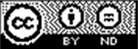 © State of Victoria (Department of Education and Training) 2022.Copyright of this material is reserved to the Crown in the right of the State of Victoria. This work is licensed under a Creative Commons Attribution-NoDerivs 3.0 Australia licence (see website here). You are free to use copy and distribute to anyone in its original form as long as you attribute Department of Education and Training, as the author, and you license any derivative work you make available under the same licence.DisclaimerIn compiling the information contained in and accessed through this resource, the Department of Education and Training (DET) has used its best endeavours to ensure that the information is correct and current at the time of publication but takes no responsib ility for any error, omission or defect therein.To the extent permitted by law DET, its employees, agents and consultants exclude all liability for any loss or damage (including indirect, special or consequential loss or damage) arising from the use of, or reliance on the information contained herein, whether caused or not by any negligent act or omission. If any law prohibits the exclusion of such liability, DET limits its liability to the extent permitted by law, for the resupply of the information.Third party sitesThis resource may contain links to third party websites and resources. DET is not responsible for the condition or content of these sites or resources as they are not under its control.Third party material linked from this resource is subject to the copyright conditions of the third party. Users will need to consult the copyright notice of the third party sites for condition s of usage.Table of contentsSection A: Applicant and course classification information	11.	Person in respect of whom the course is being accredited	12.	Address	13.	Type of submission	14.	Copyright acknowledgement	15.	Licensing and franchise	46.	Course accrediting body	47.	AVETMISS information	48.	Period of accreditation	4Section B: Course information	51	Nomenclature	52	Vocational or educational outcomes of the course	52.1 Outcomes of the course	52.2	Course description	53	Development of the course	64	Course outcomes	125	Course rules	166	Assessment	237	Delivery	258	Pathways and articulation	269	Ongoing monitoring and evaluation	27Section C—Units of competency:	28Section A: Applicant and course classification information Section B: Course informationTable 1 Foundation Skills Summary:Table 2 - Core and Streamed Elective UnitsTable 3Section C—Units of competency:Endorsed Training Package units:Nationally ensdorsed units are available to download from the National Register of VETUnits from other Accredited Courses: Accredited units of competency are available from the Victorian DET websiteEnterprise Units (Units developed for this course):Assessment Requirements TemplateAssessment Requirements TemplateAssessment Requirements TemplateAssessment Requirements TemplateAssessment Requirements TemplateAssessment Requirements TemplateAssessment Requirements TemplateAssessment Requirements TemplateAssessment Requirements TemplateAssessment Requirements TemplateAssessment Requirements TemplateAssessment Requirements TemplateAssessment Requirements TemplateAssessment Requirements TemplateAssessment Requirements TemplateAssessment Requirements TemplateAssessment Requirements TemplateAssessment Requirements TemplateAssessment Requirements TemplateAssessment Requirements TemplatePerson in respect of whom the course is being accredited Copyright of this course is held by the Department of Education and Training, Victoria.© State of Victoria (Department of Education and Training) 2022AddressExecutive DirectorHigher Education and Workforce DevelopmentDepartment of Education and Training (DET)GPO Box 4367Melbourne Vic 3001Organisational Contact: Manager, Training and Learning Products UnitWorkforce DevelopmentTelephone: 131823Email: course.enquiry@education.vic.gov.au Day-to-day contact:George Adda, Curriculum Maintenance Manager (CMM), Engineering IndustriesBox Hill Institute Private Bag 2014Box Hill Vic. 3128Telephone: (03) 9286 9880Email: g.adda@boxhill.edu.au Type of submissionThis submission is for reaccreditation of 22527VIC Certificate II in Integrated Technologies (Pre-vocational).Copyright acknowledgementThe following units of competency:CPPSEC2021 Install security equipment and systemsCPPSEC2023 Install video surveillance systems and equipmentCPPSEC2026 Perform routine maintenance on security equipment and systemsare from the CPP - Property Services Training Package administered by the Commonwealth of Australia© Commonwealth of AustraliaThe following units of competency:CUAANM301 Create 2D digital animationsCUAANM302 Create 3D digital animationsare from the CUA - Creative Arts and Culture Training Package administered by the Commonwealth of Australia© Commonwealth of AustraliaThe following units of competency:ICTCBL246 Install, maintain and modify customer premises communications cabling: ACMA Restricted RuleICTDRE301 Install digital reception equipmentICTDRE302 Locate and rectify digital reception equipment faultsICTGAM301 Apply simple modelling techniquesICTGAM303 Review and apply the principles of animationICTICT302 Install and optimise operating system softwareICTICT303 Connect internal hardware componentsICTNWK308 Determine and action network problemsICTNWK311 Install and test network protocolsICTNWK425 Build small wireless local area networksICTPRG302 Apply introductory programming techniquesICTSAS211 Develop solutions for basic ICT malfunctions and problemsICTSAS203 Connect hardware peripheralsICTSAS214 Protect devices from spam and destructive softwareICTSAS308 Run standard diagnostic testsICTSAS303 Care for computer hardwareICTSAS304 Provide basic system administrationICTSAS309 Maintain and repair ICT equipment and softwareICTSAS310 Install, configure and secure a small office or home office networkICTTEN208 Use electrical skills when working with telecommunications networksICTTEN207 Install and test internet protocol devices in convergence networksICTWHS204 Follow work health and safety and environmental policy and procedures are from the ICT - Information and Communications Technology Training Package administered by the Commonwealth of Australia© Commonwealth of AustraliaThe following units of competency:UEECD0007 Apply work health and safety regulations, codes and practices in the workplaceUEERE0021 Provide basic sustainable energy solutions for energy reduction in residential premisesUEERE0020 Promote sustainable energy practices in the communityUEERE0001 Apply environmentally and sustainable procedures in the energy sectorare from the UEE - Electrotechnology Training Package administered by the Commonwealth of Australia© Commonwealth of AustraliaThe following unit of competency:RIIWHS204E Work safely at heightsis from the RII – Resources and Infrastructure Industry Training Package administered by the Commonwealth of Australia© Commonwealth of AustraliaThe following course units:VU22340 Use 3D printing to create productsVU22338 Configure and program a basic robotic systemare from 22470VIC - Certificate II in Engineering StudiesThe following course unit:VU22963 Build and implement a basic networkis from 22519VIC - Certificate IV in Integrated TechnologiesThe following course unit:VU22674 Explore applications and operation of the Internet of Things (IoT)is from 22499VIC - Certificate II in Electrotechnology (Pre-vocational)The following course units:VU21990 Recognise the need for cyber security in an organisationVU21993 Secure a networked personal computerare from 22334VIC - Certificate IV in Cyber SecurityCopyright of this material is reserved to the Crown in the right of the State of Victoria. © State of Victoria (Department of Education and Training) 2022.This work is licensed under a Creative Commons Attribution-NoDerivs 3.0 Australia licence (see website here). Licensing and franchiseCopyright of this material is reserved to the Crown in the right of the State of Victoria. © State of Victoria (Department of Education and Training) 2022.This work is licensed under a Creative Commons Attribution-NoDerivs 3.0 Australia licence. See website here. You are free to use, copy and distribute to anyone in its original form as long as you attribute Higher Education and Skills Group, Department of Education and Training as the author and you license any derivative work you make available under the same licence.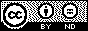 Request for other use should be addressed to :Executive DirectorHigher Education and Workforce DevelopmentDepartment of Education and Training (DET)GPO Box 4367Melbourne Vic 3001See Victorian Department of Education and Training to access this publication.Course accrediting bodyVictorian Registration and Qualifications Authority AVETMISS informationANZSCO code 313199 ICT Support Technicians necASCED Code0313 Electrical and Electronic Engineering and TechnologyNational course code22586VICPeriod of accreditation 01 January 2022 to 31 December 2026Nomenclature1.1 Name of the qualificationCertificate II in Integrated Technologies (Pre-vocational)1.2 Nominal duration of the course 310 - 535 HoursVocational or educational outcomes of the courseVocational or educational outcomes of the course2.1 Outcomes of the courseStandard 5.1 AQTF 2021 Standards for Accredited CoursesThe outcomes of this course will enable graduates to:apply a basic knowledge and skills in the fundamentals of a range of technologiesprepare to work in an integrated technologies environmentdemonstrate safe work practices in a workplace where technologies are appliedundertake project work involving the integration/blending of technologies to achieve a specified outcomeuse computer aided design (CAD) software applications to aid and support integrated technologies work.Course descriptionStandard 5.1 AQTF 2021 Standards for Accredited CoursesThis is a pre-vocational course designed to provide learners with knowledge and skills in the application of technologies to manufacture a range of goods and/or provide services. The course provides preparatory training for school leavers and others seeking an apprenticeship in the electrotechnology field or employment as a technical support person.Development of the courseDevelopment of the course3.1 Industry, education, legislative, enterprise or community needsIncreasingly, the impact of integrated technologies is being felt across a number of industry sectors such as building and construction, manufacturing/engineering, electrical/electronics, renewable energy, information technology and telecommunications, transport to name a few.The integration of technologies is changing the nature of work, the way people work and the skills they need for work. Currently, sixty percent (60%) of all occupations have at least thirty (30%) of activities that are technically automatable. This percentage figure is increasing and the knowledge and skills required for work are changing to match the increasing applications of technology.Technology is accelerating fast across most industry areas and digital literacy in the workforce needs to keep pace so individuals, enterprises and organisations can maintain their competitiveness in local, national and international markets.Currently, there is no one training package qualification available that provides the spread of technology coverage or the degree of flexibility in its structure, to address the wide range of knowledge and skills requirements for work in an integrated technologies environment.The Department of Education and Training (DET) and Victorian Curriculum and Assessment Authority (VCAA) enrolment data indicates there were a total of 177 enrolments in 2020. The majority of the enrolments (102) were secondary school students undertaking this qualification as part of their Victorian Certificate of Education (VCE).The VCAA continues to support the ongoing availability of the course as a Vocational Education and Training (VET) program for secondary school students.The course is also supported by the following industry enterprises which are represented on the Course Steering Committee (CSC):Ericsson GroupNokia CorporationMobile AutomationANCA GroupThe ongoing availability of the course continues to have the support of two organisations which represent skills development and training for the technologies industry at both the State-wide and national levels. The organisations are:Communication and Information Technology Training Ltd.(CITT)Australian Digital and Telecommunications Industry Association Inc. (ADTIA)Both organisations are also represented on the Course Steering Committee.Graduates of this course are qualified to:seek employment and further training through a career start traineeship, apprenticeship such as the Certificate III in Electrotechnology (Electrical)seek employment in a technical support role in industry areas where there is a blend of technologies appliedenter further study such as the Certificate IV in Integrated Technologies or related fields or Diploma of Electronics and Communications Engineering or related fields.The course has been reviewed and redeveloped under the guidance of a CSC consisting of the following persons:In attendance:George Adda	Project Manager,CMM-Engineering IndustriesTrevor Lange		Accreditation Adviser/Writer,CMM-Engineering IndustriesThis course:does not duplicate, by title or coverage, the outcomes of an endorsed training package qualificationis not a subset of a single training package qualification that could be recognised through one or more statements of attainment or a skill setdoes not include units of competency additional to those in a training package qualification that could be recognised through statements of attainment in addition to the qualificationdoes not comprise units that duplicate units of competency of a training package qualification3.2 Review for re-accreditationStandards 5.1, 5.2, 5.3 and 5.4 AQTF 2021 Standards for Accredited CoursesThe course has been reviewed and resubmitted for accreditation fifteen months into the current five year accreditation period. This has occurred in response to a request from the Victorian Curriculum and Assessment Authority (VCAA) on behalf of secondary college’s program coordinators. They have advised not all secondary schools have the resources to deliver the current core unit VU22324 Build a simple network and establish end to end connectivity.Since secondary school students make up the majority of the course enrolments, the CSC agreed to the unit being removed from the core component and be relocated into Computer Network Stream, as an elective unit.This amendment has also provided an opportunity to review the knowledge and skills requirements (separate document), update a number of the imported training package units to the current version which have been recently re-endorsed and again review each enterprise unit written for this course. The course review has also provided the opportunity to include a new elective unit to address developments and applications of wireless communication technologies such as 5G. This elective unit has been added to the Wireless Communications Stream.The unit relocated from the core component has not been replaced by another core unit. The core component of the course structure now comprises of 6 units and the number of elective units has been increased from three (3) to four (4) units. Thus, the overall number of units required to complete the qualification remains at 10 units.This course is deemed to be equivalent to the current course (22527VIC Certificate II in Integrated Technologies). However, all enrolments must be in the new course from 1st January 2022.The Transition Table below provides a detailed unit by unit comparison between the current and new course.Transition TableTransition TableTransition TableTransition TableTransition TableUnits in the superseded 22527VIC - Certificate II in Integrated Technologies (Pre-vocational)Units in the superseded 22527VIC - Certificate II in Integrated Technologies (Pre-vocational)Units in the new 22586VIC - Certificate II in Integrated Technologies (Pre-vocational)Units in the new 22586VIC - Certificate II in Integrated Technologies (Pre-vocational)RelationshipUEENEEE101AApply Occupational Health and Safety regulations, codes and practices in the workplaceUEECD0007Apply work health and safety regulations, codes and practices in the workplaceEquivalentVU22819Prepare to work in an integrated technologies environmentVU23109Prepare to work in an integrated technologies environmentEquivalentVU22820Use routine work practices in an integrated technologies environmentVU23110Use routine work practices in an integrated technologies environmentEquivalentVU22821Apply electrotechnology knowledge and skills in integrated technologies work VU23111Apply electrotechnology knowledge and skills in integrated technologies work EquivalentVU22822Use CAD software applications to support integrated technologies workVU23112Use Computer Aided Drafting and Design software applications in integrated technologies workEquivalentVU22823Carry out an integrated technologies projectVU23113Carry out an integrated technologies projectEquivalentVU22324Build a simple network and establish end to end connectivityVU22963Build and implement a basic networkEquivalentICTICT302Install and optimise operating system softwareICTICT302Install and optimise operating system softwareSame unitICTICT303Connect internal hardware componentsICTICT303Connect internal hardware componentsSame unitICTNWK302Determine and action network problemsICTNWK308Determine and action network problemsEquivalentICTNWK305Install and manage network protocolsICTNWK311Install and manage network protocolsEquivalentICTPRG301Apply introductory programming techniquesICTPRG302Apply introductory programming techniquesEquivalentICTSAS202Apply problem-solving techniques to routine ICT malfunctionsICTSAS211Develop solutions for basic ICT malfunctions and problemsEquivalentICTSAS203Connect hardware peripheralsICTSAS203Connect hardware peripheralsSame unitICTSAS206Detect and protect from spam and destructive softwareICTSAS214Protect devices from spam and destructive softwareEquivalentICTSAS308Run standard diagnostic testsICTSAS308Run standard diagnostic testsSame unitICTSAS303Care for computer hardwareICTSAS303Care for computer hardwareSame unitICTSAS304Provide basic system administrationICTSAS304Provide basic system administrationSame unitICTSAS306Maintain equipment and softwareICTSAS309Maintain and repair ICT equipment and softwareEquivalentICTSAS307Install, configure and secure a small office or home office networkICTSAS310Install, configure and secure a small office or home office networkEquivalentVU22824Perform basic network and computer assemblyVU23114Perform basic network and computer assemblyEquivalentVU22825Perform basic computer system and network maintenance and upgradesVU23115Perform basic computer system and network maintenance and upgradesEquivalentVU22826Install and test a home entertainment systemVU23116Install and configure a home entertainment systemEquivalentVU22338Configure and program a basic robotic systemVU22338Configure and program a basic robotic systemSame unitVU22827Implement a digital circuit using a programmable logic device (PLD)VU23117Implement a digital circuit using a programmable logic deviceEquivalentVU22828Install, test and verify correct operation of a “by-wire” control systemVU23118Install, test and verify correct operation of a by-wire control systemEquivalentVU22829Install, set up and test an embedded control systemVU23119Install, set up and test an embedded control systemEquivalentVU22340Use 3D printing to create productsVU22340Use 3D printing to create productsSame unitCPPSEC2021AInstall security equipment and systemsCPPSEC2021Install security equipment and systemsEquivalentCPPSEC2023AInstall CCTV equipment and systemCPPSEC2023Install video surveillance systems and equipment EquivalentCPPSEC2026APerform routine maintenance on security equipment and systemCPPSEC2026Perform routine maintenance on security equipment and systemsEquivalentICTCBL246Install, maintain and modify customer premises communications cabling: ACMA restricted ruleICTCBL246Install, maintain and modify customer premises communications cabling: ACMA restricted ruleSame unitUEENEEK112AProvide basic sustainable energy solutions for energy reduction in residential premisesUEERE0021Provide basic sustainable energy solutions for energy reduction in residential premisesEquivalentUEENEEK114APromote sustainable energy practices in the communityUEERE0020Promote sustainable energy practices in the communityEquivalentUEENEEK142AApply environmentally and sustainable procedures in the energy sectorUEERE0001Apply environmentally and sustainable procedures in the energy sectorEquivalentVU22830Set up and operate a small scale stand-alone photovoltaic energy system with battery storageVU23120Set up and operate a small scale stand-alone photovoltaic energy system with battery storageEquivalentICTWHS204 Follow work health and safety and environmental policy and proceduresICTWHS204 Follow work health and safety and environmental policy and proceduresSame unitICTTEN208Use electrical skills when working with telecommunications networksICTTEN208Use electrical skills when working with telecommunications networksSame unitICTDRE301Install digital reception equipmentICTDRE301Install digital reception equipmentSame unitICTDRE302Locate and rectify digital reception equipment faultsICTDRE302Locate and rectify digital reception equipment faultsSame unitICTTEN207Install and test internet protocol devices in convergence networksICTTEN207Install and test internet protocol devices in convergence networksSame unitVU22831Plan and build a system using fibre optic equipmentVU23121Plan and build a system using fibre optic equipmentEquivalentVU22832Integrate fibre optic technology into an engineering process VU23122Integrate fibre optic technology into an engineering processEquivalentVU22833Integrate fibre optic technology into a communication process VU23123Integrate fibre optic technology into a communication processEquivalentVU22834Install and test a wireless intercom systemVU23124Install and test a wireless intercom systemEquivalentVU22835Conduct site survey for a wireless networkVU23125Conduct site survey for a wireless networkEquivalentVU22836Set up and operate a wireless communications linkVU23126Set up and operate a wireless communications linkEquivalentVU22837Install communications antennaeVU23127Install communications antennaeEquivalentRIIWHS204EWork safely at heightsNew unitICTNWK405Build a small wireless local area networkICTNWK425Build small wireless local area networksEquivalentVU22674Explore applications and operation of the Internet of Things (IoT)VU22674Explore applications and operation of the Internet of Things (IoT)Same unitVU21990Recognise the need for cyber security in an organisationVU21990Recognise the need for cyber security in an organisationSame unitVU21993Secure a networked personal computerVU21993Secure a networked personal computerSame unitCUAANM301Create 2D digital animationsCUAANM301Create 2D digital animationsSame unitCUAANM302Create 3D digital animationsCUAANM302Create 3D digital animationsSame unitICTGAM301Apply simple modelling techniquesICTGAM301Apply simple modelling techniquesSame unitICTGAM303Review and apply the principles of animationICTGAM303Review and apply the principles of animationSame unitVU23128Assist with the application of wireless communication in an integrated technologies environmentNew unitCourse outcomes4.1 Qualification levelStandards 5.5 AQTF 2021 Standards for Accredited Courses The Certificate II in Integrated Technologies is a pre-vocational course and is consistent with the requirements of level 2 of the Australian Qualifications Framework in that: Knowledge:Graduates will have basic factual, technical and procedural knowledge in a wide range of technical activities spanning electrotechnology, computing networking, telecommunications, renewable energy, security systems and information & communications.Skills:Graduates will have:cognitive skills to access, record and act on a defined range of technical information from a range of sourcescognitive and communication skills to apply and communicate known solutions to a limited range of predictable problems related in the use of integrated/blended technologiestechnical skills to use a limited range of equipment to complete tasks involving known routines and procedures with a limited range of technology options.Application of knowledge and skills:Graduates will be able to demonstrate the application of knowledge and skills in the use of integrated technologies:with some accountability for the quality of their own outcomes and with some responsibility for their own outputs in work and learningwith limited autonomy and judgement in the completion of their own defined and routine tasks in known and stable integrated technologies contextswith limited autonomy and judgement to complete routine, but variable tasks in the use of integrated technologies, in collaboration with others in a work team environment.Specifically, a graduate of this course may:undertake a work-based apprenticeship or traineeship leading into a range of careers in the electrotechnology, telecommunications, renewable energy installations, security systems or information technology industriesenrol directly into another qualification leading to Certificate III/IV, Diploma or Advanced Diploma outcome in a range of technology areas.Volume of learning:Typically, the Certificate II in Integrated Technologies requires 0.5 - 1 year to complete. This is made up of the structured learning component of the course combined with self-directed learning activities such as basic research activities and project work.4.2 Foundation skillsStandard 5.6 AQTF 2021 Standards for Accredited CoursesA summary of the foundation skills to be achieve in this course is listed in Table 1.Foundation Skills not explicit are also listed within each enterprise unit.SkillDescriptionReading skills to:Interpret and follow workplace instructions, standard operating procedures workplace health and safety procedures, technical documentation and dataidentify safety signs and symbolsinterpret and follow equipment specificationsinterpret and follow manufacturer instructions for disassemble and reassemble of technical components and equipmentWriting skills to:complete workplace documentationrecord technology performance data document workplace safety issuesOral communication skills to:ask questions relating to work tasks and job instructionsreport outcomes and/or any issues of concern or problemsshare technical information with other in a work team environmentNumeracy skills to:perform basic calculations to determine upper and lower limits of acceptability applicable to data entered on a graph or chartinterpret technical documentation and data to access equipment performance/outputmeasure the integrity of cabling and interpret resultsinterpret graphs and charts in relation to technical equipment performance/output and trendsTeamwork skills to:work with others to generate and evaluate ideaswork with others to identify work needs and review ideaswork cooperatively with people from diverse cultural backgroundswork effectively as a member of a team to complete a taskcontribute to a positive culture of compliance within an organisationprovide feedback to a range of stakeholdersProblem solving skills to:take corrective action to ensure that work meets quality standards and requirements as appropriaterespond to and/or report equipment failure within level of responsibilitycontribute to the solution of job task difficulties within the scope of own responsibilitiesInitiative and enterprise skills to:safely shut down equipment in emergency situationsapply enterprise best practice and quality systemsask questions of appropriate personnel to confirm unusual practice/sreport problems outside area of responsibility to designated personnelidentify variation in equipment performance and report maintenance requirements according to enterprise proceduresseek assistance from relevant personnel when difficulties arisePlanning and organisation skills to:manage time and priorities to complete workprepare and plan daily or weekly work tasksidentify and obtain equipment, materials and consumables to undertake designated tasksestablish clear implementation goals and deliverablescollect, analyse and organise work task informationcheck work requirement specifications and identify the priority in which tasks need to be undertaken and completedLearning skills to:ask questions to gain information and to ensure understanding of own work requirementsmaintain current knowledge of tools, devices, instruments, materials, work practices and technologiesseek learning opportunitiesadopt an open approach to new ideas and techniquescommit to and promote a culture of continuous learningset realistic learning goals for self-developmentSelf-management skills to:plan own work within given task parametersset, monitor and satisfy personal work goalsaccept responsibility for given tasksoperate within appropriate time constraints and work standardsseek assistance where appropriatetake control and manage own learningrecognise limitations, ask for help and seek clarification or information about work requirements and proceduresTechnology skills to:use workplace technology related to the particular work tasks including tools, devices, instruments and materialsattain and maintain required technical accreditation/authority under the industry standardsattain and maintain information technology (IT) skills relevant to work requirementsbe willing to gain knowledge and skills relevant to new and emerging technologies4.3 Recognition given to the courseStandard 5.7 AQTF 2021 Standards for Accredited CoursesNot applicable4.4 Licensing/regulatory requirementsStandard 5.7 AQTF 2021 Standards for Accredited Courses Completion of elective unit ICTCBL246 – Install, maintain and modify customer premises communications cabling: ACMA Restricted Rule, meets Australian Communications and Media Authority (ACMA) pathway requirements to apply for Restricted Registration.Course rulesStandards 5.8 and 5.9 AQTF 2021 Standards for Accredited coursesCourse structure: To achieve the qualification 22586VIC Certificate II in Integrated Technologies (Pre-vocational) the learner must successfully complete a total of ten (10) units comprising:six (6) core unitsfour (4) elective unitsThe elective units:may be selected from any technology stream belowup to two (2) units can be replaced with other training package and/or accredited course units provided each unit is consistent with the vocational outcomes and do not jeopardise the AQF integrity of the course.Where a unit appears in more than one stream, it can only be counted once.Refer Table 2 for the list of core and streamed elective units.Should a vocational pathway wish to be followed when selecting the four (4) elective units refer Table 3 for suggested units.Learners who do not successfully complete all required units will be issued with a Statement of Attainment listing those units they have completedStandards 5.8 and 5.9 AQTF 2021 Standards for Accredited coursesCourse structure: To achieve the qualification 22586VIC Certificate II in Integrated Technologies (Pre-vocational) the learner must successfully complete a total of ten (10) units comprising:six (6) core unitsfour (4) elective unitsThe elective units:may be selected from any technology stream belowup to two (2) units can be replaced with other training package and/or accredited course units provided each unit is consistent with the vocational outcomes and do not jeopardise the AQF integrity of the course.Where a unit appears in more than one stream, it can only be counted once.Refer Table 2 for the list of core and streamed elective units.Should a vocational pathway wish to be followed when selecting the four (4) elective units refer Table 3 for suggested units.Learners who do not successfully complete all required units will be issued with a Statement of Attainment listing those units they have completedUnit of competency codeField of Education code Unit of competency titlePre-requisiteNominal hoursCore units:Core units:Core units:Core units:Core units:UEECD0007061301Apply work health and safety regulations, codes and practices in the workplaceNone20VU23109031399Prepare to work in an integrated technologies environmentNone20VU23110031399Use routine work practices in an integrated technologies environmentUEECD000740VU23111031399Apply electrotechnology knowledge and skills in integrated technologies workUEECD000780VU23112031399Use Computer Aided Drafting and Design software applications in integrated technologies workNone20VU23113031399Carry out an integrated technologies projectUEECD0007VU23110VU2311160Core units total =Core units total =Core units total =Core units total =240Elective units:Elective units:Elective units:Elective units:Elective units:Computer Network StreamComputer Network StreamComputer Network StreamComputer Network StreamComputer Network StreamCUAANM301100399Create 2D digital animationsNone35CUAANM302100399Create 3D digital animationsNone75ICTGAM301020103Apply simple modelling techniquesNone50ICTGAM303020115Review and apply the principles of animationNone60ICTICT302020113Install and optimise operating system softwareNone20ICTICT303031305Connect internal hardware componentsNone20ICTNWK308020113Determine and action network problemsNone50ICTNWK311020113Install and manage network protocolsNone40ICTPRG302020103Apply introductory programming techniquesNone40ICTSAS211029999Develop solutions for basic ICT malfunctions and problemsNone20ICTSAS203029999Connect hardware peripheralsNone20ICTSAS214029901Protect devices from spam and destructive softwareNone10ICTSAS303029999Care for computer hardwareNone20ICTSAS304029999Provide basic system administrationNone20ICTSAS309080905Maintain and repair ICT equipment and softwareNone20ICTSAS310020113Install, configure and secure a small office or home office networkNone50ICTSAS308029999Run standard diagnostic testsNone20VU23114031305Perform basic network and computer assemblyNone30VU22963020113Build and implement a basic networkNone100VU23115031305Perform basic computer system and network maintenance and upgradesNone30VU23116031317Install and configure a home entertainment systemNone30VU21990029901Recognise the need for cyber security in an organisationNone60VU21993029901Secure a networked personal computerNone60Robotics Control StreamRobotics Control StreamRobotics Control StreamRobotics Control StreamRobotics Control StreamVU22338030703Configure and program a basic robotic systemNone60VU23117031303Implement a digital circuit using a programmable logic deviceNone30VU23118031303Install, test and verify correct operation of a by-wire control systemNone30VU23119031305Install, set up and test an embedded control systemNone30VU22340 030103Use 3D printing to create productsNone40VU22674020113Explore applications and operation of the Internet of Things (IoT)None20Security Systems StreamSecurity Systems StreamSecurity Systems StreamSecurity Systems StreamSecurity Systems StreamCPPSEC2021099905Install security equipment and systemsNone40CPPSEC2023099905Install video surveillance systems and equipmentNone20CPPSEC2026099905Perform routine maintenance on security equipment and systemsNone32ICTWHS204 061301Follow work health and safety and environmental policy and proceduresNone40ICTTEN208031313Use electrical skills when working with telecommunications networksNone40ICTCBL246031309Install, maintain and modify customer premises communications cabling: ACMA Restricted RuleICTWHS204 ICTTEN20860Sustainable Energy StreamSustainable Energy StreamSustainable Energy StreamSustainable Energy StreamSustainable Energy StreamUEERE0021031301Provide basic sustainable energy solutions for energy reduction in residential premisesNone40UEERE0020080317Promote sustainable energy practices in the communityNone60UEERE0001031311Apply environmentally and sustainable procedures in the energy sectorNone20VU23120031301Set up and operate a small scale stand-alone photovoltaic energy system with battery storageNone60Telecommunication StreamTelecommunication StreamTelecommunication StreamTelecommunication StreamTelecommunication StreamICTWHS204 061301Follow work health and safety and environmental policy and proceduresNone40ICTTEN208031313Use electrical skills when working with telecommunications networksNone40ICTCBL246031309Install, maintain and modify customer premises communications cabling: ACMA Restricted RuleICTWHS204 ICTTEN20860ICTDRE301031309Install digital reception equipmentNone30ICTDRE302031309Locate and rectify digital reception equipment faultsNone40ICTTEN207031309Install and test internet protocol devices in convergence networksNone50VU23121031303Plan and build a system using fibre optic equipmentNone30VU23122030703Integrate fibre optic technology into an engineering process None30VU23123031307Integrate fibre optic technology into a communication process None30Wireless Communications StreamWireless Communications StreamWireless Communications StreamWireless Communications StreamWireless Communications StreamVU23124031309Install and test a wireless intercom systemNone30VU23125031307Conduct site survey for a wireless networkNone30VU23126031309Set up and operate a wireless communication linkNone30VU23127031309Install communications antennaeCPCCCM201230RIIWHS204E061301Work safely at heightsNone20VU23128031309Assist with the application wireless communication in an integrated technologies environmentNone60ICTNWK425020113Build small wireless local area networksNone20Nominal hours range for elective units =Nominal hours range for elective units =Nominal hours range for elective units =Nominal hours range for elective units =70 - 295Nominal hours range for core and elective units =Nominal hours range for core and elective units =Nominal hours range for core and elective units =Nominal hours range for core and elective units =310 - 5355.1 (Cont.)Vocational PathwaysVocational PathwaysVocational Pathways5.1 (Cont.)Computer Network pathwayComputer Network pathwayComputer Network pathway5.1 (Cont.)Example # 1Example # 1Example # 15.1 (Cont.)CUAANM301Create 2D digital animationsCreate 2D digital animations5.1 (Cont.)CUAANM302Create 3D digital animationsCreate 3D digital animations5.1 (Cont.)ICTGAM301Apply simple modelling techniquesApply simple modelling techniques5.1 (Cont.)ICTGAM303Review and apply the principles of animationReview and apply the principles of animation5.1 (Cont.)Example # 2Example # 2Example # 25.1 (Cont.)ICTSAS310Install, configure and secure a small office or home office networkInstall, configure and secure a small office or home office network5.1 (Cont.)VU23114Perform basic network and computer assemblyPerform basic network and computer assembly5.1 (Cont.)VU22963Build and implement a basic networkBuild and implement a basic network5.1 (Cont.)VU23115Perform basic computer system and network maintenance and upgradesPerform basic computer system and network maintenance and upgrades5.1 (Cont.)Robotics Control pathwayRobotics Control pathwayRobotics Control pathway5.1 (Cont.)VU22338VU22338Configure and program a basic robotic system5.1 (Cont.)VU23117VU23117Implement a digital circuit using a programmable logic device5.1 (Cont.)VU23118VU23118Install, test and verify correct operation of a by-wire control system5.1 (Cont.)VU23119VU23119Install, set up and test an embedded control system5.1 (Cont.)Security Systems pathwaySecurity Systems pathwaySecurity Systems pathway5.1 (Cont.)CPPSEC2023CPPSEC2023Install video surveillance systems and equipment5.1 (Cont.)ICTWHS204ICTWHS204Follow work health and safety and environmental policy and procedures5.1 (Cont.)ICTTEN208ICTTEN208Use electrical skills when working with telecommunications networks5.1 (Cont.)ICTCBL246ICTCBL246Install, maintain and modify customer premises communications cabling: ACMA Restricted Rule5.1 (Cont.)Sustainable Energy pathwaySustainable Energy pathwaySustainable Energy pathway5.1 (Cont.)UEERE0021UEERE0021Provide basic sustainable energy solutions for energy reduction in residential premises5.1 (Cont.)UEERE0020UEERE0020Promote sustainable energy practices in the community5.1 (Cont.)UEERE001UEERE001Apply environmentally and sustainable procedures in the energy sector5.1 (Cont.)VU23120VU23120Set up and operate a small scale stand-alone photovoltaic energy system with battery storage5.1 (Cont.)Telecommunication pathwayTelecommunication pathwayTelecommunication pathway5.1 (Cont.)Example # 1Example # 1Example # 15.1 (Cont.)ICTWHS204ICTWHS204Follow work health and safety and environmental policy and procedures5.1 (Cont.)ICTTEN208ICTTEN208Use electrical skills when working with telecommunications networks5.1 (Cont.)ICTCBL246ICTCBL246Install, maintain and modify customer premises communications cabling: ACMA Restricted Rule5.1 (Cont.)ICTTEN207ICTTEN207Install and test internet protocol devices in convergence networks5.1 (Cont.)Example # 2Example # 2Example # 25.1 (Cont.)ICTWHS204ICTWHS204Follow work health and safety and environmental policy and procedures5.1 (Cont.)VU23121VU23121Plan and build a system using fibre optic equipment5.1 (Cont.)VU23122VU23122Integrate fibre optic technology into an engineering process 5.1 (Cont.)VU23123VU23123Integrate fibre optic technology into a communication process 5.1 (Cont.)Wireless Communications pathwayWireless Communications pathwayWireless Communications pathway5.1 (Cont.)VU23124VU23124Install and test a wireless intercom system5.1 (Cont.)VU23126VU23126Set up and operate a wireless communication link5.1 (Cont.)ICTNWK425ICTNWK425Build small wireless local area networks5.1 (Cont.)VU23128VU23128Assist with the application of wireless communication in an integrated technologies environment5.2 Entry requirements Standard 9 AQTF 2021 Standards for Accredited CoursesThere are no essential entry requirements for this course. However, learners are best equipped to achieve the course outcomes if they have as a minimum, language, literacy and numeracy skills that are equivalent to Level 2 of the Australian Core Skill Framework. See here for more details. Learners with language, literacy and numeracy skills at a lower level than recommended will require additional support to successfully complete the course.Standard 9 AQTF 2021 Standards for Accredited CoursesThere are no essential entry requirements for this course. However, learners are best equipped to achieve the course outcomes if they have as a minimum, language, literacy and numeracy skills that are equivalent to Level 2 of the Australian Core Skill Framework. See here for more details. Learners with language, literacy and numeracy skills at a lower level than recommended will require additional support to successfully complete the course.Standard 9 AQTF 2021 Standards for Accredited CoursesThere are no essential entry requirements for this course. However, learners are best equipped to achieve the course outcomes if they have as a minimum, language, literacy and numeracy skills that are equivalent to Level 2 of the Australian Core Skill Framework. See here for more details. Learners with language, literacy and numeracy skills at a lower level than recommended will require additional support to successfully complete the course.Assessment6.1 Assessment strategy Standard 10 AQTF 2021 Standards for Accredited Courses All assessment, including Recognition of Prior Learning (RPL), must be compliant with the requirements of:Standard 1 of the AQTF: Essential Conditions and Standards for Initial/Continuing Registration and Guidelines 4.1 and 4.2 of the VRQA Guidelines for VET Providers, orthe Standards for Registered Training Organisations 2015 (SRTOs),orthe relevant standards and guidelines for RTOs at the time of assessment.Assessment strategies must therefore ensure that:	all assessments are valid, reliable, flexible and fair	learners are informed of the context and purpose of the assessment and the assessment process	feedback is provided to learners about the outcomes of the assessment process and guidance given for future optionstime allowance to complete a task is reasonable and reflect the industry expectations of a junior employeeAssessment strategies should be designed to:	cover a range of skills and knowledge required to demonstrate achievement of the course aim	collect evidence on a number of occasions to suit a variety of contexts and situations	be appropriate to the knowledge, skills, methods of delivery and needs and characteristics of learnersassist assessors to interpret evidence consistentlybe equitable to all groups of learners.Assessment methods are included in each unit and include:oral and/or written questioninginspection of final process/product outcome/sportfolio of documented evidencethird party reports/feedbackdemonstration of required physical tasks.A holistic approach to assessment is encouraged. This may be achieved by combining the assessment of more than one unit where it better replicates working practice.It is recommended the assessment of unit VU23113 – Carry out an integrated technologies project, should not occur until the completion and assessment of the other core units.Assessment of the imported units must conform to the Assessment Requirements of the unit as provided in the relevant training package or the Assessment Requirements provided in the accredited course.Standard 10 AQTF 2021 Standards for Accredited Courses All assessment, including Recognition of Prior Learning (RPL), must be compliant with the requirements of:Standard 1 of the AQTF: Essential Conditions and Standards for Initial/Continuing Registration and Guidelines 4.1 and 4.2 of the VRQA Guidelines for VET Providers, orthe Standards for Registered Training Organisations 2015 (SRTOs),orthe relevant standards and guidelines for RTOs at the time of assessment.Assessment strategies must therefore ensure that:	all assessments are valid, reliable, flexible and fair	learners are informed of the context and purpose of the assessment and the assessment process	feedback is provided to learners about the outcomes of the assessment process and guidance given for future optionstime allowance to complete a task is reasonable and reflect the industry expectations of a junior employeeAssessment strategies should be designed to:	cover a range of skills and knowledge required to demonstrate achievement of the course aim	collect evidence on a number of occasions to suit a variety of contexts and situations	be appropriate to the knowledge, skills, methods of delivery and needs and characteristics of learnersassist assessors to interpret evidence consistentlybe equitable to all groups of learners.Assessment methods are included in each unit and include:oral and/or written questioninginspection of final process/product outcome/sportfolio of documented evidencethird party reports/feedbackdemonstration of required physical tasks.A holistic approach to assessment is encouraged. This may be achieved by combining the assessment of more than one unit where it better replicates working practice.It is recommended the assessment of unit VU23113 – Carry out an integrated technologies project, should not occur until the completion and assessment of the other core units.Assessment of the imported units must conform to the Assessment Requirements of the unit as provided in the relevant training package or the Assessment Requirements provided in the accredited course.Standard 10 AQTF 2021 Standards for Accredited Courses All assessment, including Recognition of Prior Learning (RPL), must be compliant with the requirements of:Standard 1 of the AQTF: Essential Conditions and Standards for Initial/Continuing Registration and Guidelines 4.1 and 4.2 of the VRQA Guidelines for VET Providers, orthe Standards for Registered Training Organisations 2015 (SRTOs),orthe relevant standards and guidelines for RTOs at the time of assessment.Assessment strategies must therefore ensure that:	all assessments are valid, reliable, flexible and fair	learners are informed of the context and purpose of the assessment and the assessment process	feedback is provided to learners about the outcomes of the assessment process and guidance given for future optionstime allowance to complete a task is reasonable and reflect the industry expectations of a junior employeeAssessment strategies should be designed to:	cover a range of skills and knowledge required to demonstrate achievement of the course aim	collect evidence on a number of occasions to suit a variety of contexts and situations	be appropriate to the knowledge, skills, methods of delivery and needs and characteristics of learnersassist assessors to interpret evidence consistentlybe equitable to all groups of learners.Assessment methods are included in each unit and include:oral and/or written questioninginspection of final process/product outcome/sportfolio of documented evidencethird party reports/feedbackdemonstration of required physical tasks.A holistic approach to assessment is encouraged. This may be achieved by combining the assessment of more than one unit where it better replicates working practice.It is recommended the assessment of unit VU23113 – Carry out an integrated technologies project, should not occur until the completion and assessment of the other core units.Assessment of the imported units must conform to the Assessment Requirements of the unit as provided in the relevant training package or the Assessment Requirements provided in the accredited course.6.2 Assessor competencies Standard 12 AQTF 2021 Standards for Accredited Courses Assessment must be undertaken by a person or persons in accordance with:Standard 1.4 of the AQTF: Essential Conditions and Standards for Initial/Continuing Registration and Guidelines 3 of the VRQA Guidelines for VET Providers, orthe Standards for Registered Training Organisations 2015 (SRTOs),orthe relevant standards and guidelines for RTOs at the time of assessment.Units of competency imported from training packages or accredited courses must reflect the requirements for assessors specified in that training package or accredited course.Standard 12 AQTF 2021 Standards for Accredited Courses Assessment must be undertaken by a person or persons in accordance with:Standard 1.4 of the AQTF: Essential Conditions and Standards for Initial/Continuing Registration and Guidelines 3 of the VRQA Guidelines for VET Providers, orthe Standards for Registered Training Organisations 2015 (SRTOs),orthe relevant standards and guidelines for RTOs at the time of assessment.Units of competency imported from training packages or accredited courses must reflect the requirements for assessors specified in that training package or accredited course.Standard 12 AQTF 2021 Standards for Accredited Courses Assessment must be undertaken by a person or persons in accordance with:Standard 1.4 of the AQTF: Essential Conditions and Standards for Initial/Continuing Registration and Guidelines 3 of the VRQA Guidelines for VET Providers, orthe Standards for Registered Training Organisations 2015 (SRTOs),orthe relevant standards and guidelines for RTOs at the time of assessment.Units of competency imported from training packages or accredited courses must reflect the requirements for assessors specified in that training package or accredited course.Delivery7.1 Delivery modes Standard 11 AQTF 2021 Standards for Accredited Courses Units of competency in this course may be delivered using a variety of learning activities. Examples are classroom and workshop instruction, practical exercises and tasks, team based or individual projects, research assignments, use of case studies, enterprise visits and guest speakers.Where possible workplace placement is recommended to provide the opportunity for learners to gain exposure to technologies in action and the responsibilities associated with their upkeep and maintenance. Additionally, workplace exposure will also provide the opportunity for the learner to assess whether a technology career pathway is appropriate for them.Any on-the-job learning opportunities must have specific learning outcomes drawn from the relevant competencies and be supervised by an experienced industry mentor. The training provider will coordinate the assessment of the workplace learning activities in accordance with the relevant units’ requirements.Where enterprise placement is not possible delivery activities should be changed to a simulated workshop environment where the learning experience is as close as possible to a real workplace.Some learning activities may be relevant to more than one unit and therefore integration may be appropriate. All delivery should actively involve the learner and learning should be experiential, and appropriate for the age group.This course can be delivered either full-time or part-time or a mixture of both to suit the needs of the client group.Contextualisation of imported units if required must be consistent with the guidelines provided in the relevant training package or delivery advice provided in the accredited course.Standard 11 AQTF 2021 Standards for Accredited Courses Units of competency in this course may be delivered using a variety of learning activities. Examples are classroom and workshop instruction, practical exercises and tasks, team based or individual projects, research assignments, use of case studies, enterprise visits and guest speakers.Where possible workplace placement is recommended to provide the opportunity for learners to gain exposure to technologies in action and the responsibilities associated with their upkeep and maintenance. Additionally, workplace exposure will also provide the opportunity for the learner to assess whether a technology career pathway is appropriate for them.Any on-the-job learning opportunities must have specific learning outcomes drawn from the relevant competencies and be supervised by an experienced industry mentor. The training provider will coordinate the assessment of the workplace learning activities in accordance with the relevant units’ requirements.Where enterprise placement is not possible delivery activities should be changed to a simulated workshop environment where the learning experience is as close as possible to a real workplace.Some learning activities may be relevant to more than one unit and therefore integration may be appropriate. All delivery should actively involve the learner and learning should be experiential, and appropriate for the age group.This course can be delivered either full-time or part-time or a mixture of both to suit the needs of the client group.Contextualisation of imported units if required must be consistent with the guidelines provided in the relevant training package or delivery advice provided in the accredited course.Standard 11 AQTF 2021 Standards for Accredited Courses Units of competency in this course may be delivered using a variety of learning activities. Examples are classroom and workshop instruction, practical exercises and tasks, team based or individual projects, research assignments, use of case studies, enterprise visits and guest speakers.Where possible workplace placement is recommended to provide the opportunity for learners to gain exposure to technologies in action and the responsibilities associated with their upkeep and maintenance. Additionally, workplace exposure will also provide the opportunity for the learner to assess whether a technology career pathway is appropriate for them.Any on-the-job learning opportunities must have specific learning outcomes drawn from the relevant competencies and be supervised by an experienced industry mentor. The training provider will coordinate the assessment of the workplace learning activities in accordance with the relevant units’ requirements.Where enterprise placement is not possible delivery activities should be changed to a simulated workshop environment where the learning experience is as close as possible to a real workplace.Some learning activities may be relevant to more than one unit and therefore integration may be appropriate. All delivery should actively involve the learner and learning should be experiential, and appropriate for the age group.This course can be delivered either full-time or part-time or a mixture of both to suit the needs of the client group.Contextualisation of imported units if required must be consistent with the guidelines provided in the relevant training package or delivery advice provided in the accredited course.7.2 Resources Standard 12 AQTF 2021 Standards for Accredited Courses The resources that should be available for this course relate to normal work practice using procedures, information and resources typical of an electrotecnology workplace. This should include access to:relevant WHS and electrical safety policies/procedures and codes of practicean actual or simulated integrated technologies workplacerelevant testing/diagnostic equipment, tools, materials and consumablescomputer hardware and relevant software including but not limited to Microsoft Office suite, Web search programs and computer aided drawing and design (CAD0 softwarerelevant plans, drawings and instructions to the level of operation.Training must be undertaken by a person or persons in accordance with:Standard 1.4 of the AQTF: Essential Conditions and Standards for Initial/Continuing Registration and Guideline 3 of the VRQA Guidelines for VET Providers,or the Standards for Registered Training Organisations 2015 (SRTOs),orthe relevant standards and guidelines for RTOs at the time of assessment.Units of competency imported from training packages or accredited courses must reflect the requirements for resources/trainers specified in that training package or accredited course.Standard 12 AQTF 2021 Standards for Accredited Courses The resources that should be available for this course relate to normal work practice using procedures, information and resources typical of an electrotecnology workplace. This should include access to:relevant WHS and electrical safety policies/procedures and codes of practicean actual or simulated integrated technologies workplacerelevant testing/diagnostic equipment, tools, materials and consumablescomputer hardware and relevant software including but not limited to Microsoft Office suite, Web search programs and computer aided drawing and design (CAD0 softwarerelevant plans, drawings and instructions to the level of operation.Training must be undertaken by a person or persons in accordance with:Standard 1.4 of the AQTF: Essential Conditions and Standards for Initial/Continuing Registration and Guideline 3 of the VRQA Guidelines for VET Providers,or the Standards for Registered Training Organisations 2015 (SRTOs),orthe relevant standards and guidelines for RTOs at the time of assessment.Units of competency imported from training packages or accredited courses must reflect the requirements for resources/trainers specified in that training package or accredited course.Standard 12 AQTF 2021 Standards for Accredited Courses The resources that should be available for this course relate to normal work practice using procedures, information and resources typical of an electrotecnology workplace. This should include access to:relevant WHS and electrical safety policies/procedures and codes of practicean actual or simulated integrated technologies workplacerelevant testing/diagnostic equipment, tools, materials and consumablescomputer hardware and relevant software including but not limited to Microsoft Office suite, Web search programs and computer aided drawing and design (CAD0 softwarerelevant plans, drawings and instructions to the level of operation.Training must be undertaken by a person or persons in accordance with:Standard 1.4 of the AQTF: Essential Conditions and Standards for Initial/Continuing Registration and Guideline 3 of the VRQA Guidelines for VET Providers,or the Standards for Registered Training Organisations 2015 (SRTOs),orthe relevant standards and guidelines for RTOs at the time of assessment.Units of competency imported from training packages or accredited courses must reflect the requirements for resources/trainers specified in that training package or accredited course.Pathways and articulation Standard 8 AQTF 2021 Standards for Accredited CoursesThere are no formal articulation arrangements into other VET or higher education qualifications.When arranging articulation providers should refer to the: AQF Second Edition 2013 Pathways PolicyParticipants must negotiate their own individual study pathway arrangements with other training providers.Applicants who have already successfully completed any endorsed or accredited unit of competency from previous study will receive direct credit transfer for the same unit/s in this course. Likewise, graduates of this course will also gain direct credit transfer for unit/s successfully completed in any future course containing the same unit/s.Standard 8 AQTF 2021 Standards for Accredited CoursesThere are no formal articulation arrangements into other VET or higher education qualifications.When arranging articulation providers should refer to the: AQF Second Edition 2013 Pathways PolicyParticipants must negotiate their own individual study pathway arrangements with other training providers.Applicants who have already successfully completed any endorsed or accredited unit of competency from previous study will receive direct credit transfer for the same unit/s in this course. Likewise, graduates of this course will also gain direct credit transfer for unit/s successfully completed in any future course containing the same unit/s.Standard 8 AQTF 2021 Standards for Accredited CoursesThere are no formal articulation arrangements into other VET or higher education qualifications.When arranging articulation providers should refer to the: AQF Second Edition 2013 Pathways PolicyParticipants must negotiate their own individual study pathway arrangements with other training providers.Applicants who have already successfully completed any endorsed or accredited unit of competency from previous study will receive direct credit transfer for the same unit/s in this course. Likewise, graduates of this course will also gain direct credit transfer for unit/s successfully completed in any future course containing the same unit/s.Ongoing monitoring and evaluationStandard 13 AQTF 2021 Standards for Accredited CoursesThe Certificate II in Integrated Technologies (Pre-vocational) is monitored and maintained by the Curriculum Maintenance Manager (CMM) - Engineering Industries.A review will take place at the mid-point during the accreditation period. The review will be informed through feedback and consultation with teaching staff and graduates of the course and will consider any changes required to meet emerging technologies or developing needs in the industries served by this course.Any significant changes to the course resulting from course monitoring and evaluation procedures will be reported to the VRQA.Standard 13 AQTF 2021 Standards for Accredited CoursesThe Certificate II in Integrated Technologies (Pre-vocational) is monitored and maintained by the Curriculum Maintenance Manager (CMM) - Engineering Industries.A review will take place at the mid-point during the accreditation period. The review will be informed through feedback and consultation with teaching staff and graduates of the course and will consider any changes required to meet emerging technologies or developing needs in the industries served by this course.Any significant changes to the course resulting from course monitoring and evaluation procedures will be reported to the VRQA.Standard 13 AQTF 2021 Standards for Accredited CoursesThe Certificate II in Integrated Technologies (Pre-vocational) is monitored and maintained by the Curriculum Maintenance Manager (CMM) - Engineering Industries.A review will take place at the mid-point during the accreditation period. The review will be informed through feedback and consultation with teaching staff and graduates of the course and will consider any changes required to meet emerging technologies or developing needs in the industries served by this course.Any significant changes to the course resulting from course monitoring and evaluation procedures will be reported to the VRQA.CUA Creative Arts and Culture Training PackageCUA Creative Arts and Culture Training PackageCUAANM301Create 2D digital animationsCUAANM302Create 3D digital animationsCPP Property Services Training PackageCPP Property Services Training PackageCPPSEC2021Install security equipment and systemsCPPSEC2023Install video surveillance systems and equipmentCPPSEC2026Perform routine maintenance on security equipment and systemsICT Information and Communications Technology Training PackageICT Information and Communications Technology Training PackageICTCBL246Install, maintain and modify customer premises communications cabling: ACMA Restricted RuleICTDRE301Install digital reception equipmentICTDRE302Locate and rectify digital reception equipment faultsICTGAM301Apply simple modelling techniquesICTGAM303Review and apply the principles of animationICTICT302Install and optimise operating system softwareICTICT303Connect internal hardware componentsICTNWK308Determine and action network problemsICTNWK311Install and test network protocolsICTNWK425Build small wireless local area networksICTPRG302Apply introductory programming techniquesICTSAS203Connect hardware peripheralsICTSAS211Develop solutions for basic ICT malfunctions and problemsICTSAS214Protect devices from spam and destructive softwareICTSAS303Care for computer hardwareICTSAS304Provide basic system administrationICTSAS308Run standard diagnostic testsICTSAS309Maintain and repair ICT equipment and softwareICTSAS310Install, configure and secure a small office or home office networkICTTEN207Install and test internet protocol devices in convergence networksICTTEN208Use electrical skills when working with telecommunications networksICTWHS204Follow work health and safety and environmental policy and proceduresUEE Electrotechnology Training PackageUEE Electrotechnology Training PackageUEECD0007Apply work health and safety regulations, codes and practices in the workplaceUEERE0001Apply environmentally and sustainable procedures in the energy sectorUEERE0020Promote sustainable energy practices in the communityUEERE0021Provide basic sustainable energy solutions for energy reduction in residential premisesRII Resources and Infrastructure Industry Training PackageRII Resources and Infrastructure Industry Training PackageRIIWHS204EWork safely at heights22470VIC - Certificate in Engineering Studies22470VIC - Certificate in Engineering StudiesVU22340Use 3D printing to create productsVU22338Configure and program a basic robotic system222519VIC - Certificate IV in Integrated Technologies222519VIC - Certificate IV in Integrated TechnologiesVU22963Build and implement a basic network22499VIC - Certificate II in Electrotechnology (Pre-vocational)22499VIC - Certificate II in Electrotechnology (Pre-vocational)VU22674Explore applications and operation of the Internet of Things (IoT)22334VIC - Certificate IV in Cyber Security22334VIC - Certificate IV in Cyber SecurityVU21990Recognise the need for cyber security in an organisationVU21993Secure a networked personal computerVU23109Prepare to work in an integrated technologies environmentVU23110Use routine work practices in an integrated technologies environmentVU23111Apply electrotechnology knowledge and skills in integrated technologies workVU23112Use Computer Aided Drafting and Design software applications in integrated technologies workVU23113Carry out an integrated technologies projectVU23114Perform basic network and computer assemblyVU23115Perform basic computer system and network maintenance and upgradesVU23116Install and configure a home entertainment systemVU23117Implement a digital circuit using a programmable logic deviceVU23118Install, test and verify correct operation of a by-wire control systemVU23119Install, set up and test an embedded control systemVU23120Set up and operate a small scale stand-alone photovoltaic energy system with battery storageVU23121Plan and build a system using fibre optic equipmentVU23122Integrate fibre optic technology into an engineering process VU23123Integrate fibre optic technology into a communication process VU23124Install and test a wireless intercom systemVU23125Conduct site survey for a wireless networkVU23126Set up and operate a wireless communication linkVU23127Install communications antennaeVU23128Assist with the application of wireless communication in an integrated technologies environmentUNIT CODEUNIT CODEVU23109VU23109UNIT TITLEUNIT TITLEPrepare to work in an integrated technologies environmentPrepare to work in an integrated technologies environmentAPPLICATIONAPPLICATIONThis unit describes the performance outcomes, skills and knowledge required to prepare a person for work within an integrated technologies environment. The unit includes investigating industries where the application of integrated technologies are utilised and identifying potential employment opportunities. It also includes assessment of own aptitude and capabilities for this type of work and developing a career development plan to enter the industry. This unit of competency applies to persons preparing to work with integrated technologies. It is also suitable for use in a secondary school program such as the Victorian Certificate of Education (VCE) with an appropriate level of supervision and support.No occupational licensing, legislative, regulatory or certification requirements apply to this unit at the time of publicationThis unit describes the performance outcomes, skills and knowledge required to prepare a person for work within an integrated technologies environment. The unit includes investigating industries where the application of integrated technologies are utilised and identifying potential employment opportunities. It also includes assessment of own aptitude and capabilities for this type of work and developing a career development plan to enter the industry. This unit of competency applies to persons preparing to work with integrated technologies. It is also suitable for use in a secondary school program such as the Victorian Certificate of Education (VCE) with an appropriate level of supervision and support.No occupational licensing, legislative, regulatory or certification requirements apply to this unit at the time of publicationELEMENTSELEMENTSPERFORMANCE CRITERIAPERFORMANCE CRITERIAElements describe the essential outcomes of a unit of competency.Elements describe the essential outcomes of a unit of competency.Performance criteria describe the required performance needed to demonstrate achievement of the element.Assessment of performance is to be consistent with the evidence guide.Performance criteria describe the required performance needed to demonstrate achievement of the element.Assessment of performance is to be consistent with the evidence guide.1Investigate personal career opportunities within industries engaging integrated technologies1.1Employment opportunities in industry where integrated technologies are applied for manufacturing goods and/or providing services are identifiedInvestigate personal career opportunities within industries engaging integrated technologies1.2Organisations which promote and support the application of integrated technologies in an industrial context are identifiedInvestigate personal career opportunities within industries engaging integrated technologies1.3Guidance and support is sought to align personal strengths with possible career pathways in integrated technologiesInvestigate personal career opportunities within industries engaging integrated technologies1.4A career self-assessment tool is selected and completed to assess personal strengths and weaknesses in relation to preferred career pathwayInvestigate personal career opportunities within industries engaging integrated technologies1.5Study pathways options to prepare for employment in the integrated technologies industry are identified2Develop a strategy to address personal career goals2.1Areas of particular interest in integrated technologies industries are prioritised for further investigationDevelop a strategy to address personal career goals2.2Self-assessment outcomes, professional advice and training pathways are aligned with job profiles of interestDevelop a strategy to address personal career goals2.3VET provider and/or higher education open day are attended to access course information relevant to study pathway of interestDevelop a strategy to address personal career goals2.4Information and/or advice from relevant industry organisations or other professionals is sought to complete the development of the career planDevelop a strategy to address personal career goals2.6A personal career development plan is prepare maximise the opportunity to achieve career goalsDevelop a strategy to address personal career goals2.7Personal career development plan is presented and discussed with relevant person to determine its completeness to provide a pathway to achieve employment of interest in integrated technologiesFOUNDATION SKILLSFoundation skills essential to performance in this unit are not explicit in the performance criteria are listed here:FOUNDATION SKILLSFoundation skills essential to performance in this unit are not explicit in the performance criteria are listed here:UNIT MAPPING INFORMATIONTITLEAssessment Requirements for: VU23109 Prepare to work in an integrated technologies environmentPERFORMANCE EVIDENCEMandatory fieldThe candidate must demonstrate the ability to complete the tasks outlined in the elements, performance criteria and foundation skills of this unit and includes a portfolio of evidence that demonstrates:At least six examples of integrated technologies applications have been identified in different industry areas including an overview of the technologies involved and the product and/or service providedConsultation with a career counsellors/advisers and/or other industry experts on career opportunities and study pathways for employment in the electrotechnology/information, communication and technology industries or related areas At least one computer based career assessment tool has been utilised such as Myer Briggs, What Career is Right for Me, Sokanu Careers test and othersAttendance to at least one VET provider or university open dayThe ability to prepare a personal career development plan that sets out a study or study/work (i.e. traineeship apprenticeship) pathway for employment in integrated technologies or related industries areas.KNOWLEDGE EVIDENCEMandatory fieldThe candidate must be able to demonstrate essential knowledge to achieve the tasks outlined in the elements, performance criteria and foundation skills of this unit. This includes:Examples of the integrated technologies applications in range of industry areas Types of technologies domains and connectivity applicationsVarious jobs roles of persons responsible for the design/development, installation and maintenance of integrated technologies applications in various industries areasPurpose and examples of career self-assessment resources/toolsSources of information on career options and learning pathwaysComponents of a personal career development planASSESSMENT CONDITIONSMandatory fieldBoth training and assessment should take place in a learning environment with access to the internet and resources library. The primary piece of evidence for assessment is a portfolio of documentation (refer performance assessment above) submitted by the student to the teacher/trainer/assessor. Assessment may also include written and/or oral questioning.Assessor requirements:No specialist vocational competency requirements for assessors apply to this unit.UNIT CODEUNIT CODEVU23110VU23110UNIT TITLEUNIT TITLEUse routine work practices in an integrated technologies environmentUse routine work practices in an integrated technologies environmentAPPLICATIONAPPLICATIONThis unit describes the performance outcomes, skills and knowledge required to apply routine work practices in an integrated technologies environment. It encompasses carrying out work instructions, safe use of hand and power tools, basic workshop tasks such as dismantling, tagging reassembling, cable joining and the utilisation of technologies to achieve a required outcome.This unit of competency applies to persons preparing to work with integrated technologies. It is also suitable for use in a secondary school program such as the Victorian Certificate of Education (VCE) with an appropriate level of supervision and support.No occupational licensing, legislative, regulatory or certification requirements apply to this unit at the time of publication.This unit describes the performance outcomes, skills and knowledge required to apply routine work practices in an integrated technologies environment. It encompasses carrying out work instructions, safe use of hand and power tools, basic workshop tasks such as dismantling, tagging reassembling, cable joining and the utilisation of technologies to achieve a required outcome.This unit of competency applies to persons preparing to work with integrated technologies. It is also suitable for use in a secondary school program such as the Victorian Certificate of Education (VCE) with an appropriate level of supervision and support.No occupational licensing, legislative, regulatory or certification requirements apply to this unit at the time of publication.PREREQUISITE UNIT PREREQUISITE UNIT UEECD0007 Apply work health and safety regulations, codes and practices in the workplaceUEECD0007 Apply work health and safety regulations, codes and practices in the workplaceELEMENTSELEMENTSPERFORMANCE CRITERIAPERFORMANCE CRITERIAElements describe the essential outcomes of a unit of competency.Elements describe the essential outcomes of a unit of competency.Performance criteria describe the required performance needed to demonstrate achievement of the element.Assessment of performance is to be consistent with the evidence guide.Performance criteria describe the required performance needed to demonstrate achievement of the element.Assessment of performance is to be consistent with the evidence guide.1Select components, and materials in accordance to work instructions1.1Work instructions are interpreted and any issues of concern are clarified with the supervisor1.2Components or device and materials required for the job are identified and sourced in accordance with workplace procedure1.3Selection of components or device and materials required for the job are confirmed with the supervisor2Dismantle technology system2.1Plant and/or machine circuits are checked for isolation before work is commenced in accordance with work health and safety (WHS) requirements 2.2Appropriate tools to dismantle technology system are selected and used in accordance with system manufacturers instructions2.3Components and parts are marked or tagged during the dismantling process to ensure correct and efficient re-assembly2.4Dismantled components and parts are stored to protect them against loss or damage in accordance with workplace procedure3Install device into technology system to meet job requirements3.1WHS procedures and safe work practices are followed to minimise harm to self and others3.2Technology component or device is installed and networked in accordance with manufacturer instructions3.3Cable joining techniques such as soldering, brazing and crimping are applied if required in accordance with workplace procedure3.4Test equipment is used to check the operation of component or device before reassembling the system in accordance manufacturers’ instructions and safe work practices3.5Contingencies or unexpected situations are escalated to the supervisor for further instructions in accordance with workplace procedure3.6Stored technology system components and parts are reassembled using the marking or tagging of the components as a guide4Complete technology system installation4.1Final checks and reprogramming of the system are conducted to ensure its operation complies with job requirements 4.2Supervisor is notified of the work completion in accordance with workplace procedure4.3Any improvements that could be applied to the work procedures are identified and recorded in accordance with continuous improvement procedures 5Clean up the work area and complete maintenance records5.1Tools, equipment and any surplus materials are cleaned, checked and stored in accordance with workplace procedures5.2Any unserviceable components and waste are disposed of in an environmentally sustainable manner and in accordance with workplace procedures5.3Work activities are recorded in accordance with workplace procedureFOUNDATION SKILLSFoundation skills essential to performance are not explicit in the performance criteria of this unit of competencyFOUNDATION SKILLSFoundation skills essential to performance are not explicit in the performance criteria of this unit of competencyFOUNDATION SKILLSFoundation skills essential to performance are not explicit in the performance criteria of this unit of competencyTechnology skills to:Technology skills to:safely use and maintain hand tools and hand held power tools used for disassembling and reassembling machine componentsUNIT MAPPING INFORMATIONTITLEAssessment Requirements for: VU23110 Use routine work practices in an integrated technologies environmentPERFORMANCE EVIDENCEMandatory fieldTo be considered competent in this unit assessors must be satisfied the participant can demonstrate the achievement of each element to the level defined in the performance criteria. Specifically, they must be able to provide evidence of the ability to:Interpret and follow job instructions to disassemble and tag components of an integrated technology system in readiness to install an electrical component and/or deviceInstall component and/or device and reassemble reprogram and test system to confirm performance complies with work requirementsDemonstrate safe work practices in an electrotechnology environment including use of hand tools and hand held power tools KNOWLEDGE EVIDENCEMandatory fieldThe learner must be able to demonstrate essential knowledge required to effectively do the task outlined in elements and performance criteria of this unit, manage the task and manage contingencies in the context of the work role. This includes knowledge of:Safe work practices in a electrotechnology workplace environmentIntegrated technologies system may include but not limited to:Computer network systemTelecommunication system3D printing systemRobotics control system Sustainable energy system Wireless communication systemSecurity systemLighting system home entertainment systemTechnologies component may include but not limited to:TransistorsResistorsBatteries TransducersTransformersCapacitorsMotorsSwitchesDiodesCondensersSoftware programsWireless communications deviceTelecommunication deviceElectrical/electronic deviseSafe use of hand tools and hand held power tools and workshop equipment Disassembling, tagging and reassembling proceduresCable joining techniques such as soldering, brazing, crimpingSoftware programs and wireless communication systems for technology integrationSources of technical informationASSESSMENT CONDITIONSMandatory fieldBoth practical skills and knowledge can be assessed in a simulated workshop environment. It should reflect real workplace conditions with suitable facilities, tools and equipment. Assessment must ensure access to:work, health safety (WHS) regulations and procedures relevant to an electrotechnology environmentrelevant electrotechnology componentry and connectivity application/s for meeting project requirementsrelevant componentry specifications and referencesRecommended assessment methods to assess skills and knowledge should include: direct observation of the practical tasks including safe work practicesinspection of the installation written and oral questioning third party report/feedbackAssessor requirements:No specialist vocational competency requirements for assessors apply to this unit.UNIT CODEUNIT CODEVU23111VU23111UNIT TITLEUNIT TITLEApply electrotechnology knowledge and skills in integrated technologies workApply electrotechnology knowledge and skills in integrated technologies workAPPLICATIONAPPLICATIONThis unit describes the performance outcomes required for a person to use basic electrotechnology knowledge and skills in an integrated technologies environment.It encompasses the application of mathematical principles, and a range of basic electrical/electronic skills including testing and fault finding procedures relevant to integrated technologies work. The unit also includes the cable selection and connecting skills.This unit of competency applies to persons preparing to work with integrated technologies It is also suitable for use in a secondary school program such as the Victorian Certificate of Education (VCE) with an appropriate level of supervision and support.No occupational licensing, legislative, regulatory or certification requirements apply to this unit at the time of publication.This unit describes the performance outcomes required for a person to use basic electrotechnology knowledge and skills in an integrated technologies environment.It encompasses the application of mathematical principles, and a range of basic electrical/electronic skills including testing and fault finding procedures relevant to integrated technologies work. The unit also includes the cable selection and connecting skills.This unit of competency applies to persons preparing to work with integrated technologies It is also suitable for use in a secondary school program such as the Victorian Certificate of Education (VCE) with an appropriate level of supervision and support.No occupational licensing, legislative, regulatory or certification requirements apply to this unit at the time of publication.PREREQUISITE UNITPREREQUISITE UNITUEECD0007 - Apply work health and safety regulations, codes and practices in the workplaceUEECD0007 - Apply work health and safety regulations, codes and practices in the workplaceELEMENTSELEMENTSPERFORMANCE CRITERIAPERFORMANCE CRITERIAElements describe the essential outcomes of a unit of competency.Elements describe the essential outcomes of a unit of competency.Performance criteria describe the required performance needed to demonstrate achievement of the element.Assessment of performance is to be consistent with the evidence guide.Performance criteria describe the required performance needed to demonstrate achievement of the element.Assessment of performance is to be consistent with the evidence guide.1Determine the work requirements1.1Required electrotechnology work outcomes are identified from the job instructionsDetermine the work requirements1.2Relevant work health and safety (WHS) policies and procedures for a electrotechnology work environment are identified and followedDetermine the work requirements1.3Any potential work site hazards and/or WHS issue/s identified are escalated to the supervisor2Apply appropriate formulae and calculations to work requirement2.1Formulae and/or calculations required for the work requirements are determined and appliedApply appropriate formulae and calculations to work requirement2.2Calculations for the work requirement are checked using estimating and approximating techniquesApply appropriate formulae and calculations to work requirement2.3Concepts of ratio and proportion, if necessary, are applied to the selected formula for the work requirement3Connect, test and verify voltage and direct and alternating current circuitry3.1A series and a parallel extra-low voltage (ELV) direct current (d.c) and extra low voltage (ELV) alternating current (a.c) circuit configuration are connected following safe work practicesConnect, test and verify voltage and direct and alternating current circuitry3.2Values of electrical quantities of the circuits are measured using appropriate test equipmentConnect, test and verify voltage and direct and alternating current circuitry3.3Measured values of the electrical quantities in a series and in a parallel circuit configuration are calculated and verified using the correct formulaeConnect, test and verify voltage and direct and alternating current circuitry3.4Measured values are compared to the calculated values to determine the reason for any variationsConnect, test and verify voltage and direct and alternating current circuitry3.5ELV a.c and ELV d.c supply voltage is measured to confirm the value is within the limits of the equipment or power supply specificationsConnect, test and verify voltage and direct and alternating current circuitry3.6Test equipment to measure ELV a.c and ELV d.c voltage is used in a safe manner that does not require the ELV circuit to be disconnectedConnect, test and verify voltage and direct and alternating current circuitry3.7Results are evaluated to determine any faults in accordance with workplace procedures4Produce charts and graphs 4.1Applications of the various charts and graphs used in the electrotechnology industry are identifiedProduce charts and graphs 4.2Data to produce charts and graphs is transposed for the different circuits in electrotechnology equipmentProduce charts and graphs 4.3Scales applicable for the axis of the charts and/or graphs to be produced are determined from testing equipment readingsProduce charts and graphs 4.4Upper and lower limits of acceptability for the charts and/or graphs to be produced are identified for determining equipment performanceProduce charts and graphs 4.5Charts and graphs produced are utilise to verify the relationship between the electrical quantities in the circuitsProduce charts and graphs 4.6Trends indicated by the slope or gradient of a graph are interpreted to gather data5Evaluate analogue and digital signals5.1Analogue signal and digital signal characteristics are compared for their differencesEvaluate analogue and digital signals5.2A layout using building blocks to represent a typical analogue and digital circuit is produced to show the different characteristics of each Evaluate analogue and digital signals5.34-bit binary codes with their decimal equivalent is produced to represent output voltages of a digital to analogue converterEvaluate analogue and digital signals5.4Appropriate test equipment is chosen to measure the output voltage of a digital device for “high” and “low” logic states6Select, connect and test cable performance6.1Different types of cables used in telecommunications and the transmission characteristics of each are identifiedSelect, connect and test cable performance6.2Appropriate cable type is selected to suit the characteristics of the transmission application Select, connect and test cable performance6.3Two devices are connected with a patch cable and the connection is tested for correct functionalityRANGE OF CONDITIONS:Work practices and assessment must be completed in a simulated environment utilising equipment supplying an extra-low voltage as defined in AS/NZS 3000 Electrical installations (known as the Australian/New Zealand Wiring Rules).RANGE OF CONDITIONS:Work practices and assessment must be completed in a simulated environment utilising equipment supplying an extra-low voltage as defined in AS/NZS 3000 Electrical installations (known as the Australian/New Zealand Wiring Rules).FOUNDATION SKILLSFoundation skills essential to performance are explicit in the performance criteria of this unit of competencyFOUNDATION SKILLSFoundation skills essential to performance are explicit in the performance criteria of this unit of competencyUNIT MAPPING INFORMATIONTITLEAssessment Requirements for: VU23111 Apply electrotechnology knowledge and skills in integrated technologies workPERFORMANCE EVIDENCEMandatory fieldTo be considered competent in this unit assessors must be satisfied the participant can demonstrate the achievement of each element to the level defined in the performance criteria. Specifically, they must be able to provide evidence of the ability to:Work safety in a electrotechnology environmentInterpret and follow work instructionsSelect appropriate formulae and perform simple mathematical calculationsPrepare charts and graphs to represent technical dataApply fundamental electrical principles to solve basic ELV a.c. and ELV d.c. electrical problemsConnect and test and ELV a.c. and a ELV d.c. circuitIllustrate the layout of a typical analogue and digital circuitIdentify cable types and select the appropriate cable/s for a given applicationKNOWLEDGE EVIDENCEMandatory fieldThe learner must be able to demonstrate essential knowledge required to effectively do the task outlined in elements and performance criteria of this unit, manage the task and manage contingencies in the context of the work role. This includes knowledge of:Personal Protective Equipment (PPE) for working in an electrotechnology workplaceWork, health and safety (WHS) requirements in a electrotechnology environment including:Component tolerances are not exceededCorrect use of power supply and test equipmentIdentifying electrical safety hazardsCurrent overloads protectionPower isolation during set-up procedureWell laid out circuitry avoiding:contact with external sourcesshorting of componentsApplication of a.c. and d.c. theory and electrical quantitiesELV d.c. and ELV a.c. circuit configuration includes:a.c. to d.c. supplyd.c. circuits including:ResistancesSingle d.c. voltage source, such as:Batteryd.c. voltage supplySolar panelPower loadsa.c. circuit including:Inductors, capacitors and resistancesSingle a.c. voltage source, such as:a.c. generatora.c. voltage supplyAlternatorLow voltage a.c. source*ELV d.c. - Low voltage is defined by the International Electrotechnical Commission (IEC) as <120 Volts*ELV a.c. - Extra low voltage is defined by the International Electrotechnical Commission (IEC) as being <50 VoltsELV a.c. and ELV d.c. fault finding techniques and the use of test equipment such as multimeters Ohmmeters, voltmeters for measuring electrical quantities such as current power, voltage and resistanceProbable electrical faults such as:Cracked circuit boardFailed componentsFaulty power supplyIntermittent faultsLoose connectionsOpen circuitShort circuitShort to groundSplit pairsWater damageTypical formulae and calculations used in a electrotechnology workplace such as:Applications of Ohm’s LawPower calculation Power consumption and efficienciesVoltage, resistance and current calculationsApplication of binary to decimal conversion and vice versaTechniques for estimating approximate answersSources of appropriate formulaeBuilding blocks and characteristics of an analogue and digital signal which include:Analogue signal includes:AmplifiersAttenuatorsDisplaysFiltersOscillatorsTransducersDigital signal includes:Analogue to digital convertor (ADC)Digital to analogue convertor (DAC)ComputersCounterData routers, switches and bridgesDigital amplifierDigital displayInput and output transducersMultiplexerDistinction between analogue and digital signals and devicesTechniques to convert analogue to digital and vice versaApplication of charts and/or graphs in integrated technologyTypes of cabling and their applications.Types of cabling includes:Coaxial cableMulti-pair communications cableOptical fibrePerformance data cable CAT 5 and higherRack and sub-rack alarm and power distribution cablesShielded twisted pair (STP) communications cableUTP communications cableASSESSMENT CONDITIONSMandatory fieldBoth practical skills and knowledge can be assessed on the job or in a simulated workshop environment. If a simulated workshop environment it should reflect real workplace conditions with suitable facilities, tools and equipment. Assessment must ensure access to:Personal Protective Equipment (PPE)work, health safety (WHS) regulations and procedures relevant to an electrotechnology environmentrelevant electrotechnology resources and specifications Recommended assessment methods to assess skills and knowledge should include: direct observation of the practical taskswritten and oral questioningportfolio of materials including: mathematical calculations, reference materials etc.third party report/feedbackAssessor requirements:No specialist vocational competency requirements for assessors apply to this unit.UNIT CODEUNIT CODEVU23112VU23112UNIT TITLEUNIT TITLEUse Computer Aided Drafting and Design software applications in integrated technologies workUse Computer Aided Drafting and Design software applications in integrated technologies workAPPLICATIONAPPLICATIONThis unit describes the performance outcomes, skills and knowledge required to use computer aided drawing and design (CAD) software to support the application of technologies in an integrated environment. Skills include: preparing charts and diagrams, generating two and three dimensional drawings, performing calculations and simulationsThis unit of competency applies to persons preparing to work in an industry where integrated technologies are applied and/or undertake further study in integrated technologies or related field. The unit is suitable for use in a secondary school program such as the Victorian Certificate of Education (VCE) with an appropriate level of support and supervision.No occupational licensing, legislative, regulatory or certification requirements apply to this unit at the time of publication.This unit describes the performance outcomes, skills and knowledge required to use computer aided drawing and design (CAD) software to support the application of technologies in an integrated environment. Skills include: preparing charts and diagrams, generating two and three dimensional drawings, performing calculations and simulationsThis unit of competency applies to persons preparing to work in an industry where integrated technologies are applied and/or undertake further study in integrated technologies or related field. The unit is suitable for use in a secondary school program such as the Victorian Certificate of Education (VCE) with an appropriate level of support and supervision.No occupational licensing, legislative, regulatory or certification requirements apply to this unit at the time of publication.ELEMENTSELEMENTSPERFORMANCE CRITERIAPERFORMANCE CRITERIAElements describe the essential outcomes of a unit of competency.Elements describe the essential outcomes of a unit of competency.Performance criteria describe the required performance needed to demonstrate achievement of the element.Assessment of performance is to be consistent with the evidence guide.Performance criteria describe the required performance needed to demonstrate achievement of the element.Assessment of performance is to be consistent with the evidence guide.1Prepare to carry out work requirements1.1Work requirements are interpreted and any issues of concern are clarified with the supervisorPrepare to carry out work requirements1.2Software application needed for the work requirements is obtained in accordance to workplace procedurePrepare to carry out work requirements1.3Appropriate commands to load and run the software application for the work requirements are applied2Use software application to generate the work requirements2.1Software program is navigated to access the required information/data for the work requirementsUse software application to generate the work requirements2.2Information/data is retrieved using organisational procedures and checked for relevance to the work requirementsUse software application to generate the work requirements2.3Information/data is manipulated to meet work requirement by performing application tasks in accordance with workplace proceduresUse software application to generate the work requirements2.4Drawing aids are employed to generate block diagrams and flowcharts for work requirementsUse software application to generate the work requirements2.5Two dimensional (2D) and three dimensional (3D) component drawings that comply with drafting conventions are prepared to meet work requirementsUse software application to generate the work requirements2.6Calculations and appropriate simulation techniques are performed to confirm work requirements have been metUse software application to generate the work requirements2.7Appropriate files are produced and saved using techniques relevant to the software package3Complete the software application task3.1Work tasks are printed and completed filed are stored in accordance with workplace requirementsComplete the software application task3.2Logging off and shutting down the computing system is carried out in accordance to workplace procedureComplete the software application task3.3Prints of completed work tasks are collated and submit to workplace supervisor for approvalFOUNDATION SKILLSFoundation skills essential to performance in this unit, but not explicit in the performance criteria are listed here, along with a brief description and how the skill is applied.FOUNDATION SKILLSFoundation skills essential to performance in this unit, but not explicit in the performance criteria are listed here, along with a brief description and how the skill is applied.UNIT MAPPING INFORMATIONTITLEAssessment Requirements for: VU23112 Use Computer Aided Drafting and Design software applications in integrated technologies workPERFORMANCE EVIDENCEMandatory fieldTo be considered competent in this unit assessors must be satisfied the participant can demonstrate the achievement of each element to the level defined in the performance criteria. Specifically, they must be able to provide evidence of the ability to:Apply computing knowledge and skills to:use appropriate commands to load and run a CAD software programenter, manipulate and retrieve dataemploy drawing aids to generate block diagrams and flowchartsproduce 2D and 3D component drawings that comply with drafting conventions/rules and meets work requirementsperform calculations and simulations tasks as requiredsave and store created files in accordance with workplace proceduresKNOWLEDGE EVIDENCEMandatory fieldThe learner must be able to demonstrate essential knowledge required to effectively do the task outlined in elements and performance criteria of this unit, manage the task and manage contingencies in the context of the work role. This includes knowledge of:Functions and capabilities of various CAD software programsUser interfaces including:Working with commandsCartesian workspaceHelp menuSearch toolsCAD software application tasks such as:Generating an electrotechnology block diagramsPerforming calculations and simulationsGenerating flow charts and diagrams to comply with specificationsGenerating 2D and 3D component drawingsDrafting symbols, dimensioning conventions and rulesASSESSMENT CONDITIONSMandatory fieldBoth practical skills and knowledge can be assessed on the job or in a simulated environment. If a simulated environment it should reflect real workplace conditions with: computing hardware and CAD softwareprinting equipmentwork instructionsreference on Australian drafting symbols conventions and rules Recommended assessment methods to assess skills and knowledge should include: direct observation of the tasks being performedwritten and oral questioning portfolio of printed assignment tasksAssessor requirements:No specialist vocational competency requirements for assessors apply to this unit.UNIT CODEUNIT CODEVU23113VU23113UNIT TITLEUNIT TITLECarry out an integrated technologies projectCarry out an integrated technologies projectAPPLICATIONAPPLICATIONThis unit describes the performance outcomes, skills and knowledge required to carry out an integrated technologies project by merging two or more distinct electrotechnology domains to achieve an integrated technologies solution.It requires the ability to choose a project in line with the individuals’ or work team capabilities and access to resources, preparing a project brief and project action plan. Different technology domains and connectivity applications will need to be assess for their suitability to achieve the project outcome/s. The unit also includes the requirement to monitor the projects’ progress in accordance with the action plan, seek assistance when required and reviewing the process upon completion.Examples of projects may include but not limited to:basic robotic systemmodel renewable energy systemautomated extra low voltage (ELV) lighting systemmodel ELV security systemsmart watering systemThe unit applies to persons preparing to work in a technologies environment and is suitable for use in a secondary school program with an appropriate level of supervision and support.No occupational licensing, legislative, regulatory or certification requirements apply to this unit at the time of publication.This unit describes the performance outcomes, skills and knowledge required to carry out an integrated technologies project by merging two or more distinct electrotechnology domains to achieve an integrated technologies solution.It requires the ability to choose a project in line with the individuals’ or work team capabilities and access to resources, preparing a project brief and project action plan. Different technology domains and connectivity applications will need to be assess for their suitability to achieve the project outcome/s. The unit also includes the requirement to monitor the projects’ progress in accordance with the action plan, seek assistance when required and reviewing the process upon completion.Examples of projects may include but not limited to:basic robotic systemmodel renewable energy systemautomated extra low voltage (ELV) lighting systemmodel ELV security systemsmart watering systemThe unit applies to persons preparing to work in a technologies environment and is suitable for use in a secondary school program with an appropriate level of supervision and support.No occupational licensing, legislative, regulatory or certification requirements apply to this unit at the time of publication.PREREQUISITE UNIT PREREQUISITE UNIT UEECD0007 - Apply work health and safety regulations, codes and practices in the workplaceVU23110 – Use routine work practices in an integrated technologies environmentVU23111 – Apply electrotechnology knowledge and skills in integrated technologies workUEECD0007 - Apply work health and safety regulations, codes and practices in the workplaceVU23110 – Use routine work practices in an integrated technologies environmentVU23111 – Apply electrotechnology knowledge and skills in integrated technologies workELEMENTSELEMENTSPERFORMANCE CRITERIAPERFORMANCE CRITERIAElements describe the essential outcomes of a unit of competency.Elements describe the essential outcomes of a unit of competency.Performance criteria describe the required performance needed to demonstrate achievement of the element.Assessment of performance is to be consistent with the evidence guide.Performance criteria describe the required performance needed to demonstrate achievement of the element.Assessment of performance is to be consistent with the evidence guide.1Plan an integrated technologies project1.1Project team is established and the scope of the integrated technologies project is determined in accordance with the knowledge, skills and interests of team members1.2Technologies and connectivity programs are evaluated for their suitability to meet project requirements using basic mathematical concepts and/or specification references1.3Project brief is prepared specifying project outcomes, selected technologies, connectivity program and resource requirements1.4Project action plan is drawn up identifying the stages of the project build, timelines, required resources and key responsibility of each team member1.5Project brief and action plan are documented and presented to supervisor for review and feedback1.6Feedback from supervisor is reviewed by team and adjustments to brief and/or action plan are made as required and approved by supervisor2Build an integrated technologies project2.1Technologies, resources, tools and equipment to meet the project build are accessed2.2Project build activities are carried out in accordance with the requirements of the action plan2.3Safe work procedures and practices for an electrotechnology work environment are followed by team members2.4Project build progress is reviewed against action plan timelines and variance if any is addressed by team members to maintain timely completion2.5Decisions for dealing with unexpected situations that will impact the outcomes and/or timelines of the project are confirmed with supervisor and implemented3Finalise project and review team work3.1The integrated technologies project is tested and/or trialled to evaluated the performance against specified outcomes within the project brief3.2Technology adjustments and/or modifications to improve project performance are determined and implemented 3.3Project performance is demonstrated to supervisor by team members to verify outcomes of the project brief are met3.4Project team in conjunction with supervisor undertake a review of the team’s performance against the action plan to determine what activities and processes worked well and areas for improvementRANGE OF CONDITIONSRANGE OF CONDITIONSAlthough a person can achieve the elements of the unit working alone it is recommended small project teams (consisting of two to four persons), are established to enhance the learning experience for each participant.The required performance outcomes of this competency are more suited to a training environment with an appropriate level of supervision and support, than on the job.Although a person can achieve the elements of the unit working alone it is recommended small project teams (consisting of two to four persons), are established to enhance the learning experience for each participant.The required performance outcomes of this competency are more suited to a training environment with an appropriate level of supervision and support, than on the job.FOUNDATION SKILLSFoundation skills essential to performance in this unit, but not explicit in the performance criteria are listed here.FOUNDATION SKILLSFoundation skills essential to performance in this unit, but not explicit in the performance criteria are listed here.UNIT MAPPING INFORMATIONTITLEAssessment Requirements for: VU23113 Carry out an integrated technologies projectPERFORMANCE EVIDENCEMandatory fieldThe candidate must demonstrate the ability to complete the tasks outlined in the elements, performance criteria and foundation skills of this unit including evidence of the ability to:Contribute to the development and drafting of a project brief and action plan which includes:project brief:statement detailing the type of project and its’ objective/sdescription of at least two integrated technologies to be mergedaction plan:start and finish dateproject stages /steps with timelinesactivities and resources required for each stageresponsibilities of each team memberContribute to the build of an integrated technologies project which includes the merging of at least two distinct technology domains by a connectivity application to achieve the specified requirements of a project brief and action planParticipate and contribute to a review process with the supervisor to: evaluate the teams’ performance in achieving the project outcomes in-line with project brief and action planidentify what worked well and areas for improvementKNOWLEDGE EVIDENCEMandatory fieldThe candidate must be able to demonstrate essential knowledge to achieve the tasks outlined in the elements, performance criteria and foundation skills of this unit. This includes:Distinct technology domains and connectivity software programsBasic mathematical concepts to interpret and compare performance of technical component specifications/connectivity optionApplication and safe work practices in a electrotechnology work environmentPurpose and content of a project brief and components of an action planTeam work fundamentals Elements of an effective project evaluation processASSESSMENT CONDITIONSMandatory fieldBoth practical skills and knowledge can be assessed in a simulated workshop environment. It should reflects real workplace conditions with suitable facilities, tools and equipment. Assessment must ensure access to:work, health safety (WHS) regulations and procedures relevant to an electrotechnology environmentrelevant electrotechnology componentry and connectivity application/s for meeting project requirementsrelevant componentry specifications and referencesRecommended assessment methods to assess skills and knowledge should include: direct observation of individuals contribution to the project outcome and evaluation processexamination of the final project against project briefwritten and oral questioningthird party report/feedbackAssessor requirements:No specialist vocational competency requirements for assessors apply to this unit.UNIT CODEUNIT CODEVU23114VU23114UNIT TITLEUNIT TITLEPerform basic network and computer assemblyPerform basic network and computer assemblyAPPLICATIONAPPLICATIONThis unit describes the performance outcomes, the knowledge and skills required to plan, construct and configure stand-alone computers into a local area network (LAN).The unit applies to a person preparing to work in a technology environment and is suitable for use in a secondary school program with an appropriate level of supervision and support.No licensing, legislative, regulatory or certification requirements apply to this unit at the time of publicationThis unit describes the performance outcomes, the knowledge and skills required to plan, construct and configure stand-alone computers into a local area network (LAN).The unit applies to a person preparing to work in a technology environment and is suitable for use in a secondary school program with an appropriate level of supervision and support.No licensing, legislative, regulatory or certification requirements apply to this unit at the time of publicationELEMENTSELEMENTSPERFORMANCE CRITERIAPERFORMANCE CRITERIAElements describe the essential outcomes of a unit of competency.Elements describe the essential outcomes of a unit of competency.Performance criteria describe the required performance needed to demonstrate achievement of the element.Assessment of performance is to be consistent with the evidence guide.Performance criteria describe the required performance needed to demonstrate achievement of the element.Assessment of performance is to be consistent with the evidence guide.1Plan for computer system and network assembly1.1Established work, health and safety (WHS) requirements and risk control measures procedures are determined and followed1.2Computer system and network assembly requirements are determined from, work instructions and/or consultation with the supervisor1.3Required network topology is selected to meet job requirements and is confirmed with the supervisor1.4Other personnel in the work area are consulted and informed of the networking activities to minimise disruption to work program 1.5Resources and equipment needed for the job are obtained in accordance with enterprise procedures and checked as fit for purpose2Assemble and set up stand-alone computers2.1Computer components and devices are selected and assembled to manufacturers’ specifications2.2The computers are tested and the desktops are customised to job requirements2.3Basic computer system information is checked and, if appropriate, adjusted to specified requirements2.4Decisions for dealing with unexpected situations are guided by work requirement and discussion with supervisor3Assemble and configure a local area network3.1Local area network computers are connected to the network using required network interfaces and connections according to manufacturers’ specifications and enterprise procedures3.2The network server is configured for a dynamic host configuration protocol in accordance with manufacturers’ specifications and enterprise procedures3.3Assembled and configured network is tested for operation and any faults are corrected in accordance with enterprise procedures3.4Decisions for dealing with unexpected situations are made from discussions with appropriate personnel, job specifications and enterprise procedures4Complete computer system and computer network assembly 4.1The computer system and network is checked to verify overall functioning and problems if any, are rectified as required4.2Implement procedures to protect network data and privacy from cyber threats in accordance enterprise procedures5Clean up work area and document network installation5.1Hand tools and equipment used in assembly task are check and stored in accordance with enterprise procedures5.2Work area is cleaned up and made safe in accordance with WHS/OHS requirements and enterprise procedures5.3Specifications of assembled systems are documented and stored in accordance with enterprise proceduresFOUNDATION SKILLSFoundation skills essential to performance in this unit, but not explicit in the performance criteria are listed here.FOUNDATION SKILLSFoundation skills essential to performance in this unit, but not explicit in the performance criteria are listed here.UNIT MAPPING INFORMATIONTITLEAssessment Requirements for: VU23114 Perform basic network and computer assemblyPERFORMANCE EVIDENCEMandatory fieldThe candidate must demonstrate the ability to complete the tasks outlined in the elements, performance criteria and foundation skills of this unit including evidence of the ability to:Interpret and follow work instructions written and/or verbalWork in accordance relevant WHS procedures Assemble and configure stand-alone computers into a small networkTroubleshoot common computer, computer network and peripheral device problemsEmploy procedures to protect network data and privacyComplete documentation in accordance with workplace procedureKNOWLEDGE EVIDENCEMandatory fieldThe candidate must be able to demonstrate essential knowledge to achieve the tasks outlined in the elements, performance criteria and foundation skills of this unit. This includes:Computer types, systems and programsBasic features of a graphical user interface environmentSoftware applications including: work processing; spreadsheets; databases; graphics applications; presentation applications; web browser and email.Safety work practices in a electrotechnology environment Appropriate tools for networking and computer assembly workComputer and network testing equipmentProcedures to protect network data and privacy from cyber interferenceComputer system overview including: input process, output and storageNetwork system boot processHardware components including: case; power supply; cooling systems, motherboard, motherboard form factors; motherboard components, CPUs; BIOS; expansion slots, riser cards, bus typesOther computer components including: memory, display, connector, storage, networkASSESSMENT CONDITIONSMandatory fieldBoth practical skills and knowledge can be assessed in a workplace or a simulated workplace environment. If a simulated environment it should reflects real workplace conditions with suitable facilities, hand tools and test equipment. Assessment must ensure access to:work, health safety (WHS) regulations and procedures relevant to an electrotechnology environmentrelevant hardware and software requirementsrelevant componentry specifications and referencesRecommended assessment methods to assess skills and knowledge should include: direct observation of practical tasksexamination of the final outcomesthird party report/feedbackwritten and oral questioning Assessor requirementsNo specialist vocational competency requirements for assessors apply to this unit.UNIT CODEUNIT CODEVU23115VU23115UNIT TITLEUNIT TITLEPerform basic computer system and network maintenance and upgradesPerform basic computer system and network maintenance and upgradesAPPLICATIONAPPLICATIONThis unit describes the performance outcomes, skills and knowledge required to maintain, upgrade and troubleshoot stand-alone computers and small networks consisting of a maximum of five computers.This unit of competency applies to a person working freelance or for an enterprise providing computer installation, set up and maintenance services.The unit is also suitable for persons preparing to work in a technology environment and is suitable for use in a secondary school program with an appropriate level of supervision and support.No occupational licensing, legislative, regulatory or certification requirements apply to this unit at the time of publication.This unit describes the performance outcomes, skills and knowledge required to maintain, upgrade and troubleshoot stand-alone computers and small networks consisting of a maximum of five computers.This unit of competency applies to a person working freelance or for an enterprise providing computer installation, set up and maintenance services.The unit is also suitable for persons preparing to work in a technology environment and is suitable for use in a secondary school program with an appropriate level of supervision and support.No occupational licensing, legislative, regulatory or certification requirements apply to this unit at the time of publication.ELEMENTSELEMENTSPERFORMANCE CRITERIAPERFORMANCE CRITERIAElements describe the essential outcomes of a unit of competency.Elements describe the essential outcomes of a unit of competency.Performance criteria describe the required performance needed to demonstrate achievement of the element.Assessment of performance is to be consistent with the evidence guide.Performance criteria describe the required performance needed to demonstrate achievement of the element.Assessment of performance is to be consistent with the evidence guide.1Plan for computer system and network maintenance and upgrades1.1Established work, health and safety (WHS) requirements and risk control measures and procedures are followed in the workplacePlan for computer system and network maintenance and upgrades1.2Preventative maintenance tasks and upgrades for computer system and network are determined in consultation with client and/or supervisor and documented in accordance with enterprise procedurePlan for computer system and network maintenance and upgrades1.3Computer system and network components requiring upgrading are identified and appropriate upgrade components are accessed in accordance with enterprise proceduresPlan for computer system and network maintenance and upgrades1.4Other personnel in the work areas are informed of the planned work tasks to ensure the work is coordinated effectively with others Plan for computer system and network maintenance and upgrades1.5Resources, tools and equipment needed for the tasks are obtained in accordance with enterprise procedures and checked as fit for purpose2Perform maintenance on computer system and network2.1Preventative and corrective maintenance on computer system and network is carried out in accordance with enterprise procedures2.2Faults in computer system and network are identified and rectified in accordance with enterprise procedures2.3Decisions for dealing with unexpected situations are made from discussions with appropriate personnel, job requirements and enterprise procedures3Perform computer system and network upgrades3.1Upgrades to computer system and network are installed and configured in accordance with manufacturer’s instructions3.2Upgraded computer system and network is tested and all functions are verified in accordance with manufacturers’ specifications and enterprise procedures3.3Any malfunctions with computer system and/or network are identified and rectified in accordance with manufacturer’s instructions3.4Decisions for dealing with unexpected situations are made from discussions with appropriate personnel job requirements and enterprise procedures4Document work activities and clean-up work area4.1Resources, tools and equipment are checked, maintained if required and stored in accordance with enterprise procedures4.2Work area is cleared and made safe in accordance with WHS requirements and enterprise procedures4.3Specifications of upgraded computer system and network are documented in accordance with enterprise proceduresFOUNDATION SKILLSFoundation skills essential to performance in this unit, but not explicit in the performance criteria are listed here.FOUNDATION SKILLSFoundation skills essential to performance in this unit, but not explicit in the performance criteria are listed here.UNIT MAPPING INFORMATIONTITLEAssessment Requirements for: VU23115 Perform basic computer system and network maintenance and upgradesPERFORMANCE EVIDENCEMandatory fieldThe candidate must demonstrate the ability to complete the tasks outlined in the elements, performance criteria and foundation skills of this unit including evidence of the ability to:Follow workplace WHS processes and proceduresRead and interpret job instructions, equipment specifications and manualsSafely use a range of hand tools and test equipmentUndertake preventative maintenance and upgrades for computer system such as:resizing a desktop windowsetting clock and datesetting and altering desktop settingscharacterise computer displaysupgrading video with a video acceleration boardadding audio capabilities with a sound cardincrease memoryUndertake preventative maintenance and upgrades for a computer network such as:configuring external peripheralsadding hardware to a serverupgrading server componentsadding a network interface card (NIC) and set the IP addressreplacing routers and switchesadding and connecting a network printerTroubleshoot common computer, computer network and peripheral device problems.KNOWLEDGE EVIDENCEMandatory fieldThe candidate must be able to demonstrate essential knowledge to achieve the tasks outlined in the elements, performance criteria and foundation skills of this unit. This includes:IT fundamentals such as: computer systems and programs, computer types, connecting computer systemsBasic features of graphical user interface (GUI) environmentLaboratory safety and tools including: electrostatic discharge (ESD); basic safety principles, practices to reduce ESD; tools, cleaning supplies, testing equipment; safety agreementComputer system overview including: boot process; hardware components; memory components; display components; connector components, storage components; network components; network interface card (NIC); system resources; portable devicesHardware for multimedia upgrades including: video adapter; sound cards and speaker systems, common media file formats used in multimedia applications; m-peg hardware versus software, optical drivesNetwork server overview including hardware Redundant Array of Independent Disks (RAID) versus software RAID; hardware based RAID configurationNetworking fundamentals including: file, print and application services; mail services; directory and name services; internetTypes of networksDynamic Host Configuration Protocol (DHCP) serversNetwork components including: network topologies, physical versus logical topology; networking media; common devices; server componentsLAN architectures including networking protocols, OSI model; TCP/IP utilitiesPrinters and printingElements of a preventative maintenance program including: tools and equipment; environmental guidelines; electrostatic dischargeBasic troubleshooting techniques for computer and network systemsASSESSMENT CONDITIONSMandatory fieldBoth practical skills and knowledge can be assessed in a workplace or a simulated workplace environment. If a simulated environment it should reflects real workplace conditions with suitable facilities, hand tools and test equipment. Assessment must ensure access to:work, health safety (WHS) regulations and procedures relevant to an electrotechnology environmentrelevant hardware and software requirementsaccess to a small computer network and devicesrelevant componentry specifications and referencesRecommended assessment methods to assess skills and knowledge should include: direct observation of practical tasksexamination of the final outcomesthird party reports/feedbackwritten and oral questioning Assessor requirementsNo specialist vocational competency requirements for assessors apply to this unit.UNIT CODEUNIT CODEVU23116VU23116UNIT TITLEUNIT TITLEInstall and configure a home entertainment systemInstall and configure a home entertainment systemAPPLICATIONAPPLICATIONThis unit describes the performance outcomes, skills and knowledge required to plan, install and configure a home entertainment system. This includes interconnecting domestic video, audio and control equipment to create an integrated home entertainment system.This unit of competency applies to person working as a freelance technician or for an enterprise providing entertainment systems installation and maintenance services to customers/clients.The unit is also suitable for persons preparing to work in a technology environment and is suitable for use in a secondary school program with an appropriate level of supervision and support.No occupational licensing, legislative, regulatory or certification requirements apply to this unit at the time of publicationThis unit describes the performance outcomes, skills and knowledge required to plan, install and configure a home entertainment system. This includes interconnecting domestic video, audio and control equipment to create an integrated home entertainment system.This unit of competency applies to person working as a freelance technician or for an enterprise providing entertainment systems installation and maintenance services to customers/clients.The unit is also suitable for persons preparing to work in a technology environment and is suitable for use in a secondary school program with an appropriate level of supervision and support.No occupational licensing, legislative, regulatory or certification requirements apply to this unit at the time of publicationELEMENTSELEMENTSPERFORMANCE CRITERIAPERFORMANCE CRITERIAElements describe the essential outcomes of a unit of competency.Elements describe the essential outcomes of a unit of competency.Performance criteria describe the required performance needed to demonstrate achievement of the element.Assessment of performance is to be consistent with the evidence guide.Performance criteria describe the required performance needed to demonstrate achievement of the element.Assessment of performance is to be consistent with the evidence guide.1Plan to install a home entertainment system1.1Established work, health and safety (WHS) requirements and risk control measures and procedures are followed in the work area1.2Home entertainment equipment installation requirements are determined from documentation, job sheet or discussions with client and/or supervisor1.3Suitability of the installation site is assessed and the installation task is planned in consultation with client and/or supervisor1.4Resources and equipment needed for the task are obtained in accordance with enterprise procedures and checked as being fit for the purpose2Install and test a home entertainment system2.1Any existing equipment is checked as being isolated, where necessary, in accordance with WHS requirements2.2Home entertainment equipment is unpacked and checked for completeness and any form of damage prior to installation2.3Home entertainment equipment is installed, connected and configured according to the job requirements and manufacturers’ specifications/instructions2.4Home entertainment system is tested for functionality and problems if any, are rectified in accordance with enterprise procedures2.5Decisions for dealing with unexpected situations are made based on discussions with client and/or supervisor and job specifications2.6Client is instructed on operating the home entertainment system3Clean up, store tools and document installation3.1Equipment and tools used for the installation task are collected, checked and stored and the work area cleaned up and made safe3.2System installation documentation is completed in accordance with enterprise proceduresFOUNDATION SKILLSFoundation skills essential to performance in this unit but not explicit in the performance criteria.FOUNDATION SKILLSFoundation skills essential to performance in this unit but not explicit in the performance criteria.UNIT MAPPING INFORMATIONTITLEAssessment Requirements for: VU23116 Install and configure a home entertainment systemPERFORMANCE EVIDENCEMandatory fieldThe candidate must be able to demonstrate the ability to complete the tasks outlined in the elements, performance criteria and foundation skills of this unit including evidence of the ability to:Follow WHS requirements and procedures for a electrotechnology work areaPlan, install and configure a home entertainment system with at least four (4) different pieces of entertainment equipment including:Use relevant hand and hand held power tools and test equipment correctlyRead and interpret equipment manuals and installation instructionsTest the installation for correct any functionality issuesTroubleshoot connections, picture and sound issuesDemonstrate the operation of the systemComplete relevant workplace documentationKNOWLEDGE EVIDENCEMandatory fieldThe learner must be able to demonstrate essential knowledge required to effectively do the task outlined in elements and performance criteria of this unit, manage the task and manage contingencies in the context of the work role. This includes knowledge of:Input devices including: wireless input devices; electronic game players; television receivers; computers; satellite dishes; programmable remote; CD players; turntables; surge protection devicesConnectors including: SCART; AV; coaxial; S video; wireless linksSurround sound including: components (receivers, amplifiers, speakers); data decoding; dolby decoding; dolby surround sound; digital theatre systems; MPEG; MP3Output devices including: televisions (CRT, LCD, plasma, rear projection, digital, overhead projectors); speakers (wired, wireless; in wall speaker systems, sub woofers); surround sound formats (5.1, 7.1)Control devices including remote controls; universal remotes,Test procedures/troubleshooting methodologyWHS requirements/safe work practices when working with electrical powered devices and equipmentASSESSMENT CONDITIONSMandatory fieldBoth practical skills and knowledge can be assessed in a workplace or a simulated workplace environment. If a simulated environment it should reflects real workplace conditions with suitable facilities, hand tools and test equipment. Assessment must ensure access to:work, health safety (WHS) regulations and procedures relevant to an electrotechnology environmentjob instructions, componentry specifications and manualsaccess to entrainment system componentry and devicesRecommended assessment methods to assess skills and knowledge may include: direct observation of practical tasksexamination of the final outcomesthird party reports/feedbackwritten and oral questioning Assessor requirements:No specialist vocational competency requirements for assessors apply to this unit.UNIT CODEUNIT CODEVU23117VU23117UNIT TITLEUNIT TITLEImplement a digital circuit using a programmable logic deviceImplement a digital circuit using a programmable logic deviceAPPLICATIONAPPLICATIONThis unit describes the performance outcomes, skills and knowledge required to implement, from a given design file, digital circuits on programmable logic devices (PLD). The unit includes planning for and programing a PLD and verifying the digital circuit functionality.This unit of competency applies to a person working in a commercial technology environment where programmable logic devices are required for a range of electronic control applications.The unit is also suitable for persons preparing to work in a technology environment and is suitable for use in a secondary school program with an appropriate level of supervision and support.No occupational licensing, legislative, regulatory or certification requirements apply to this unit at the time of publication.This unit describes the performance outcomes, skills and knowledge required to implement, from a given design file, digital circuits on programmable logic devices (PLD). The unit includes planning for and programing a PLD and verifying the digital circuit functionality.This unit of competency applies to a person working in a commercial technology environment where programmable logic devices are required for a range of electronic control applications.The unit is also suitable for persons preparing to work in a technology environment and is suitable for use in a secondary school program with an appropriate level of supervision and support.No occupational licensing, legislative, regulatory or certification requirements apply to this unit at the time of publication.ELEMENTSELEMENTSPERFORMANCE CRITERIAPERFORMANCE CRITERIAElements describe the essential outcomes of a unit of competency.Elements describe the essential outcomes of a unit of competency.Performance criteria describe the required performance needed to demonstrate achievement of the element.Assessment of performance is to be consistent with the evidence guide.Performance criteria describe the required performance needed to demonstrate achievement of the element.Assessment of performance is to be consistent with the evidence guide.1Plan for programing a PLD1.1Established work, health and safety (WHS) requirements and risk control measures and procedures are determined and followed in preparation for the work task1.2PLD programming requirements are established from job instructions and discussion with supervisor1.3Other personnel in the work area are consulted and informed of the work activities to ensure it is coordinated with other activities1.4Resources and equipment needed for the task are obtained in accordance with enterprise procedures and checked for correct operation and safety2Program a PLD and test functionality2.1Equipment/machines/plant are checked as being isolated where necessary in accordance with WHS requirements2.2PLD is programmed according to requirements, manufacturers’ specifications and enterprise procedures2.3PLD circuit implementation is tested for functionality, according to requirements and enterprise procedures2.4Decisions and methods for dealing with unexpected situations are made from discussions with supervisor and job specifications 3Clear work area, store tools and document implementation3.1Work site is made safe in accordance with established safety proceduresClear work area, store tools and document implementation3.2Equipment and tools used in the implementation task are maintained and stored according to enterprise proceduresClear work area, store tools and document implementation3.3Digital circuit function and requirements are verified, documented and information stored according to enterprise procedures.FOUNDATION SKILLSFoundation skills essential to performance in this unit, but are not explicit in the performance criteria are listed here.FOUNDATION SKILLSFoundation skills essential to performance in this unit, but are not explicit in the performance criteria are listed here.UNIT MAPPING INFORMATIONTITLEAssessment Requirements for: VU23117 Implement a digital circuit using a programmable logic devicePERFORMANCE EVIDENCEMandatory fieldThe candidate must be able to demonstrate the ability to complete the tasks outlined in the elements, performance criteria and foundation skills of this unit including evidence of the ability to:Apply WHS procedures  for working in an elctrotechnology environmentInterpret job instructions and implement a digital circuit by programming a programmable logic device (PLD)Confirm functionality of the digital circuit and document PDL circuit implementationon at least two (2) occasions and each in a different context or situation.KNOWLEDGE EVIDENCEMandatory fieldThe learner must be able to demonstrate essential knowledge required to effectively do the task outlined in elements and performance criteria of this unit, manage the task and manage contingencies in the context of the work role. This includes knowledge of:Programmable logic devices including; Complex Programmable Logic Devices (CPLDs); Field Programmable Gate Arrays (FPGAs)Programmable logic device characteristics including size; macro cells; speedIntegrated software environment (ISE) e.g. Xilinx; Altera; LatticeHardware description languages e.g. Very High Speed Integrated Circuit (VHSIC), Very High Speed Hardware Description Language (VHDL)WHS issues when working in an electrotechnology environment.ASSESSMENT CONDITIONSMandatory fieldBoth practical skills and knowledge can be assessed in a workplace or a simulated workplace environment. If a simulated environment it should reflects real workplace conditions with suitable facilities, hand tools and test equipment. Assessment must ensure access to:work, health safety (WHS) regulations and procedures relevant to an electrotechnology environmentjob instructions, componentry, specifications and manualsaccess to PLD componentry and devicesRecommended assessment methods to assess skills and knowledge may include: direct observation of practical tasksexamination of the final outcomesthird party reports/feedbackwritten and oral questioning Assessor requirements:No specialist vocational competency requirements for assessors apply to this unit.UNIT CODEUNIT CODEVU23118VU23118UNIT TITLEUNIT TITLEInstall, test and verify correct operation of a by-wire control systemInstall, test and verify correct operation of a by-wire control systemAPPLICATIONAPPLICATIONThis unit describes the performance outcomes, skills and knowledge required to install, test and verify correct operation of a by-wire control system. It requires the ability to plan for the installation of a by-wire control system, installing the system in accordance with job instructions and diagnostic testing and verification of the control systems’ functionality.This unit applies to a person working in an industry where by-wire technology is utilised for a range of control applications.The unit is also applies to a person preparing to work in a technology environment and is suitable for use in a secondary school program with an appropriate level of supervision and support.No occupational licensing, legislative, regulatory or certification requirements apply to this unit at the time of publication.This unit describes the performance outcomes, skills and knowledge required to install, test and verify correct operation of a by-wire control system. It requires the ability to plan for the installation of a by-wire control system, installing the system in accordance with job instructions and diagnostic testing and verification of the control systems’ functionality.This unit applies to a person working in an industry where by-wire technology is utilised for a range of control applications.The unit is also applies to a person preparing to work in a technology environment and is suitable for use in a secondary school program with an appropriate level of supervision and support.No occupational licensing, legislative, regulatory or certification requirements apply to this unit at the time of publication.ELEMENTSELEMENTSPERFORMANCE CRITERIAPERFORMANCE CRITERIAElements describe the essential outcomes of a unit of competency.Elements describe the essential outcomes of a unit of competency.Performance criteria describe the required performance needed to demonstrate achievement of the element.Assessment of performance is to be consistent with the evidence guide.Performance criteria describe the required performance needed to demonstrate achievement of the element.Assessment of performance is to be consistent with the evidence guide.1Plan to install and test a by-wire control system1.1Established work, health and safety (WHS) requirements and risk control measures and procedures are followed for the work task1.2Safety hazards, which have not previously been identified, are documented and risk control measures devised and implemented in consultation with supervisor1.3Control application installation and testing requirements are determined from, job instructions and clarified with supervisor1.4Other personnel are consulted and advised of the work task to ensure the work is coordinated effectively with others at the work site1.5Resources and equipment needed for the task are obtained in accordance with enterprise procedures and checked for correct operation and safety2Install and test by-wire control system2.1Equipment, machines or plant are checked as being isolated, where necessary, in strict accordance with WHS requirements2.2By-wire control system is installed in accordance with requirements, manufacturers’ specifications and enterprise procedures2.3By-wire control system is tested for functionality and, if necessary, faults are located and rectified2.4Decisions and methods for dealing with unexpected situations are made from discussions with appropriate personnel, job specifications and enterprise procedures3Clear work area, store tools and document implementation3.1Work site is made safe, in accordance with established safety procedures3.2Equipment and tools used for the task are checked and stored according to enterprise procedures3.3By-wire control system function and requirements are verified, documented and information stored according to enterprise proceduresFOUNDATION SKILLSFoundation skills essential to performance in this unit, but are not explicit in the performance criteria are listed here.FOUNDATION SKILLSFoundation skills essential to performance in this unit, but are not explicit in the performance criteria are listed here.UNIT MAPPING INFORMATIONTITLEAssessment Requirements for: VU23118 Install, test and verify correct operation of a by-wire control systemPERFORMANCE EVIDENCEMandatory fieldThe candidate must be able to demonstrate the ability to complete the tasks outlined in the elements, performance criteria and foundation skills of this unit including evidence of the ability to:Follow established WHS requirements and procedures for a electrotechnology workplace Interpret job instructions and ask questions if required to clarify installation requirementsPlan and prepare for the installation of a by-wire control systemIsolate machinery or plant if required and install a by-wire control system in accordance with job instructionsTest and verified the functionality of the system and rectify faults if anyEnsure work area is made safe after the installation and complete documentation is completed in accordance to workplace procedureKNOWLEDGE EVIDENCEMandatory fieldThe learner must be able to demonstrate essential knowledge required to effectively do the task outlined in elements and performance criteria of this unit, manage the task and manage contingencies in the context of the work role. This includes knowledge of:Control input fundamentals including positional information; potentiometers; incremental (feedback requirements) and absoluteControl output fundamentals including motors; servos; solenoids; valves; pneumatics; hydraulicsControl channel media including wire; fibre; wireless RF; remote controlSerial bus fundamentals including serial data asynchronous and synchronous; closes – separate and embedded; device addressingSerial bus technology e.g. CAN bus; I2C bus; 1-wire busMultiplexing including TDM time division; STDM statistical time division; FDM frequency divisionControl technology applications e.g. aviation (fly-by-wire); automotive; home automation; remote controlControl setup and testing procedures including isolation; safety requirements; interlocks; documentationWork, health and safety practices in an electrotechnology environmentASSESSMENT CONDITIONSMandatory fieldBoth practical skills and knowledge can be assessed in a workplace or a simulated workplace environment. If a simulated environment it should reflects real workplace conditions with suitable facilities, hand tools and test equipment. Assessment must ensure access to:work, health safety (WHS) regulations and procedures relevant to an electrotechnology environmentjob instructions, componentry specifications and manualsaccess to ‘by wire’ componentry and devicesRecommended assessment methods to assess skills and knowledge may include: direct observation of practical tasksexamination of the completed task/sthird party reports/feedback from workplace supervisorwritten and oral questioning Assessor requirements:No specialist vocational competency requirements for assessors apply to this unit.UNIT CODEUNIT CODEVU23119VU23119UNIT TITLEUNIT TITLEInstall, set up and test an embedded control systemInstall, set up and test an embedded control systemAPPLICATIONAPPLICATIONThis unit describes the performance outcomes, skills and knowledge required to install, set up and test an embedded control system used for automatic or semi-automatic operations of a wide range of consumer and industrial equipment.It requires the ability to plan for the installation of an embedded control system, installing the system in accordance with job instructions and carry out diagnostic testing and verification of the control systems’ functionality.The unit applies to a person preparing to work in or working in an environment where embedded control systems are utilised to operate a range of consumer and industrial equipment.The unit is also applies to a person preparing to work in a technology environment and is suitable for use in a secondary school program with an appropriate level of supervision and support.No occupational licensing, legislative, regulatory or certification requirements apply to this unit at the time of publication.This unit describes the performance outcomes, skills and knowledge required to install, set up and test an embedded control system used for automatic or semi-automatic operations of a wide range of consumer and industrial equipment.It requires the ability to plan for the installation of an embedded control system, installing the system in accordance with job instructions and carry out diagnostic testing and verification of the control systems’ functionality.The unit applies to a person preparing to work in or working in an environment where embedded control systems are utilised to operate a range of consumer and industrial equipment.The unit is also applies to a person preparing to work in a technology environment and is suitable for use in a secondary school program with an appropriate level of supervision and support.No occupational licensing, legislative, regulatory or certification requirements apply to this unit at the time of publication.ELEMENTSELEMENTSPERFORMANCE CRITERIAPERFORMANCE CRITERIAElements describe the essential outcomes of a unit of competency.Elements describe the essential outcomes of a unit of competency.Performance criteria describe the required performance needed to demonstrate achievement of the element.Assessment of performance is to be consistent with the evidence guide.Performance criteria describe the required performance needed to demonstrate achievement of the element.Assessment of performance is to be consistent with the evidence guide.1Plan to install, set up  and test an embedded control system1.1Established work, health and safety (WHS) requirements and risk control measures and procedures are followed in preparation for the work task1.2Embedded control system installation and set-up requirements are determined from job sheet or instructions from client and/or supervisor1.3Other personnel in the work area are consulted and informed of the installation to ensure the work is coordinated effectively without disruption1.4Resources and equipment needed for the task are obtained in accordance with enterprise procedures and checked for correct operation and safety1.5Equipment, machines or plant are checked as being isolated, where necessary, in accordance with WHS requirements2Install and program an embedded control system2.1Embedded control system is installed, set up and configured according to job requirements, manufacturers’ manuals and enterprise procedures2.2Embedded control system is programmed either in circuit or in a programmer according to requirements, and manufacturers’ specifications 2.3Decisions and methods for dealing with unexpected situations are made from discussions with client and/or supervisor, job specifications and enterprise procedures3Verify operation and complete documentation3.1Embedded control system is tested for correct operation in accordance with requirements, manufacturers’ specifications and enterprise procedures3.2Client and/or supervisor is informed of the completion of work and provided with a demonstration of the operation of the embedded control system3.3Embedded control system installation and configuration is documented and stored, in accordance with enterprise procedures4Clean up work area and store tools4.1Work site is made safe in accordance with established safety procedures4.2Equipment and tools used in installation and set-up are maintained and stored in accordance with enterprise proceduresFOUNDATION SKILLSFoundation skills essential to performance in this unit, but are not explicit in the performance criteria are listed here.FOUNDATION SKILLSFoundation skills essential to performance in this unit, but are not explicit in the performance criteria are listed here.UNIT MAPPING INFORMATIONTITLEAssessment Requirements for: VU23119 Install, set up and test an embedded control systemPERFORMANCE EVIDENCEMandatory fieldThe candidate must be able to demonstrate the ability to complete the tasks outlined in the elements, performance criteria and foundation skills of this unit including evidence of the ability to:Follow established WHS requirements and procedures for a electrotechnology workplace Interpret job instructions and prepare for the installation of a embedded control systemIsolate machinery or plant if required and install and set up an embedded control system in accordance with job instructionsTest and verify the functionality and program/reprogram an embedded control systemMake work area safe after the installation and complete documentation as required.KNOWLEDGE EVIDENCEMandatory fieldThe learner must be able to demonstrate essential knowledge required to effectively do the task outlined in elements and performance criteria of this unit, manage the task and manage contingencies in the context of the work role. This includes knowledge of:Embedded controller applications including industrial; commercial; domesticEmbedded controller features including: fabrication techniques; architecture; memory features and options; power management; input and output features; interrupts; special features (e.g. watchdog timers, digital signal processors, clock monitor, resident program loader)Embedded controller software including machine language, assembler language, interpreters; compilers; development tools; simulators; debuggersTest procedures for embedded controllers including power up routine; resetting; booting; reprogramming; functional testingSafe work practices in an electrotechnology environmentASSESSMENT CONDITIONSMandatory fieldBoth practical skills and knowledge can be assessed in a workplace or a simulated workplace environment. If a simulated environment it should reflects real workplace conditions with suitable facilities, hand tools and test equipment. Assessment must ensure access to:work, health safety (WHS) regulations and procedures relevant to an electrotechnology environmentjob instructions, componentry specifications and manualsaccess to embedded control system, componentry and devicesRecommended assessment methods to assess skills and knowledge may include: direct observation of practical tasksexamination of the final outcomesthird party report/feedback from workplace supervisorwritten and oral questioning Assessor requirements:No specialist vocational competency requirements for assessors apply to this unit.UNIT CODEUNIT CODEVU23120VU23120UNIT TITLEUNIT TITLESet up and operate a small scale stand-alone photovoltaic energy system with battery storageSet up and operate a small scale stand-alone photovoltaic energy system with battery storageAPPLICATIONAPPLICATIONThis unit describes the performance outcomes, skills and knowledge required to plan, set up and operate a small scale (not to exceed 32V), stand-alone, photovoltaic (PV) energy system with battery storage.It requires the ability to identify the relevant Australian Standards and clean energy guidelines for renewable energy installation, plan the installation including site assessment, select components, set up and operate the system including storage capabilityThe unit applies to a person preparing to work in the renewable energy or electrotechnology industry and is suitable for use in a secondary school program with an appropriate level of supervision and support.No occupational licensing, legislative, regulatory or certification requirements apply to this unit at the time of publication.This unit describes the performance outcomes, skills and knowledge required to plan, set up and operate a small scale (not to exceed 32V), stand-alone, photovoltaic (PV) energy system with battery storage.It requires the ability to identify the relevant Australian Standards and clean energy guidelines for renewable energy installation, plan the installation including site assessment, select components, set up and operate the system including storage capabilityThe unit applies to a person preparing to work in the renewable energy or electrotechnology industry and is suitable for use in a secondary school program with an appropriate level of supervision and support.No occupational licensing, legislative, regulatory or certification requirements apply to this unit at the time of publication.ELEMENTSELEMENTSPERFORMANCE CRITERIAPERFORMANCE CRITERIAElements describe the essential outcomes of a unit of competency.Elements describe the essential outcomes of a unit of competency.Performance criteria describe the required performance needed to demonstrate achievement of the element.Assessment of performance is to be consistent with the evidence guide.Performance criteria describe the required performance needed to demonstrate achievement of the element.Assessment of performance is to be consistent with the evidence guide.1Plan to set up a small  PV energy system with storage capability1.1Relevant work, health and safety (WHS) requirements and risk control measures and procedures are determined for the work area and system installation1.2Clean Energy Council (CEC) guidelines for renewable energy installations with battery storage are reviewed prior to the installation1.3System installation site is identified and assessed as suitable for the installation1.4System energy output requirement is estimated and suitable system components are investigated and evaluated discussed with supervisor before selection1.5Battery type, storage capacity and location requirements are determined and confirmed with supervisor1.6Any actual or potential hazards are identified and confirmed with supervisor1.7Energy system with battery storage layout diagram is prepared in accordance with installation requirements and approval by the supervisor2Set up a small PV energy system with storage capability2.1Tools, equipment and consumables needed for the installation are obtained and checked before useSet up a small PV energy system with storage capability2.2System components are sourced, assembled and installed in accordance with the layout diagram and manufacturers’ requirementsSet up a small PV energy system with storage capability2.3Storage battery is installed in a protected location in accordance to layout diagram and CEC guidelinesSet up a small PV energy system with storage capability2.4System cabling is installed, connected and tested in accordance with layout diagram and manufacturers’ specificationsSet up a small PV energy system with storage capability2.5Methods for dealing with unexpected situations are based on safety considerations, specified work outcomes and discussion with supervisorSet up a small PV energy system with storage capability2.6Final checks are undertaken to ensure the installed system and battery location are consistent with the CEC guidelines and approved layout diagram3Test the operation of PV energy system and its energy storage capability3.1Energy system is charged and trialled to test the operation and ability to meet output requirements3.2Modifications are implemented if required and final operation of the system is demonstrated to the supervisor4Clean up and store tools and equipment4.1Tools and equipment collected, checked, cleaned and returned to storage in accordance to workplace procedure4.2Work area is cleaned and made safe in accordance with relevant WHS requirements and workplace procedures.FOUNDATION SKILLSFoundation skills essential to performance in this unit, but are not explicit in the performance criteria are listed here.FOUNDATION SKILLSFoundation skills essential to performance in this unit, but are not explicit in the performance criteria are listed here.UNIT MAPPING INFORMATIONTITLEAssessment Requirements for: VU23120 Set up and operate a small scale stand-alone photovoltaic energy system with battery storagePERFORMANCE EVIDENCEMandatory fieldThe learner must be able to demonstrate the ability to complete the tasks outlined in the elements, performance criteria and foundation skills of this unit including evidence of the ability to:Follow established WHS requirements and procedures for a electrotechnology workplaceResearch and select suitable system components including battery storage capacitySelect an installation site free from actual or potential hazardsPrepare a layout diagram of a small scale stand-alone PV energy system with battery storage to meet specified output requirementsInstall the components of the system in accordance to the layout diagram and manufacturers’ requirementsTest functionality of the system to determine energy output and battery storage capability meet requirementsKNOWLEDGE EVIDENCEMandatory fieldThe learner must be able to demonstrate essential knowledge required to effectively do the task outlined in elements and performance criteria of this unit, manage the task and manage contingencies in the context of the work role. This includes knowledge of:Relevant industry Australian Standards such as: AS/NZS 5139, 5033Renewable energy guidelines such as: Clean Energy Council (CEC) guidelines, Energy Storage Council (ESC) guidelinesProcedures and considerations for working safety Work Health in an electrotechology environmentPV renewable energy system components including:inverters including types, output waveforms and efficiencyisolators, and cabling and electrical infrastructurecharge controllers including blocking diode; low voltage disconnect; charge regulators; over-voltage shunt; connectionsphotovoltaic modules including types, efficiency and applicationsmetering equipmentbattery types, storage capacity, installation and enclosure requirementsSite considerations such as:available space for the solar array and other system components/infrastructureactual and potential shading surface level and drainage considerations for ground level PV arraymounting material, angle and orientation considerations for elevated PV arraylocation to other assets e.g. water, gas, electricityaccess to installation siteTesting and troubleshooting the installed systemASSESSMENT CONDITIONSMandatory fieldBoth practical skills and knowledge must be assessed in a simulated workplace environment. With access to:work, health safety (WHS) regulations and procedures relevant to an electrotechnology environmentjob instructions, componentry specifications and manualsaccess to a ranges of suitable componentry, devices and consumablesappropriate hand tools and test equipmentRecommended assessment methods to assess skills and knowledge may include: direct observation of practical tasksexamination of the final outcomeswritten and oral questioning Assessor requirements:No specialist vocational competency requirements for assessors apply to this unit.UNIT CODEUNIT CODEVU23121VU23121UNIT TITLEUNIT TITLEPlan and build a system using fibre optic equipmentPlan and build a system using fibre optic equipmentAPPLICATIONAPPLICATIONThis unit describes the performance outcomes, skills and knowledge required to plan and build systems using fibre optic equipment. This includes identifying fibre optic components and equipment, interconnecting them and measuring circuit parameters to verify performance against requirements.The unit applies to a person working in an industrial environment where fibre optics are used for telecommunications or industrial control purposes.The unit also applies to a person preparing to work in an electrotechnology environment and is suitable for use in a secondary school program with an appropriate level of supervision and support.No occupational licensing, legislative, regulatory or certification requirements apply to this unit at the time of publication.This unit describes the performance outcomes, skills and knowledge required to plan and build systems using fibre optic equipment. This includes identifying fibre optic components and equipment, interconnecting them and measuring circuit parameters to verify performance against requirements.The unit applies to a person working in an industrial environment where fibre optics are used for telecommunications or industrial control purposes.The unit also applies to a person preparing to work in an electrotechnology environment and is suitable for use in a secondary school program with an appropriate level of supervision and support.No occupational licensing, legislative, regulatory or certification requirements apply to this unit at the time of publication.ELEMENTSELEMENTSPERFORMANCE CRITERIAPERFORMANCE CRITERIAElements describe the essential outcomes of a unit of competency.Elements describe the essential outcomes of a unit of competency.Performance criteria describe the required performance needed to demonstrate achievement of the element.Assessment of performance is to be consistent with the evidence guide.Performance criteria describe the required performance needed to demonstrate achievement of the element.Assessment of performance is to be consistent with the evidence guide.1Plan a fibre optic circuit1.1Established work, health and safety (WHS) and risk control measures and procedures for the work area are determined and followed1.2The requirements for building a fibre optic circuit are identified from job sheets and confirmed with supervisor1.3A diagram of the circuit meeting established requirements, is prepared according to enterprise procedures and approved by supervisor1.4Other personnel in the work area are advised of the planned work task to ensure the work is coordinated effectively with others 1.5Resources and equipment needed for the task are obtained in accordance with enterprise procedures and checked for correct operation and safety2Build a fibre optic circuit2.1Machines or plant are checked as being isolated where necessary in accordance with WHS requirements2.2Fibre optic circuit components are interconnected according to a connections diagram, and manufacturers’ specifications2.3The fibre optic circuit is checked for functionality and if necessary faults are rectified in accordance with enterprise procedures2.4Decisions and methods for dealing with unexpected situations are selected on the basis of safety, specified work outcomes and discussion with supervisor3Perform functional measurements and complete work activities3.1Required circuit parameters are measured, verified against requirements and documented in accordance with enterprise proceduresPerform functional measurements and complete work activities3.2Client and/or supervisor is informed of the work completion and provided with a demonstration of the operation of the fibre optic circuit4Clean work area and document work activities4.1Equipment, tools used in the task are maintained and stored according to enterprise proceduresClean work area and document work activities4.2Work site is made safe in accordance with established workplace safety proceduresFOUNDATION SKILLSFoundation skills essential to performance in this unit, but are not explicit in the performance criteria are listed here.FOUNDATION SKILLSFoundation skills essential to performance in this unit, but are not explicit in the performance criteria are listed here.UNIT MAPPING INFORMATIONTITLEAssessment Requirements for: VU23121 - Plan and build a system using fibre optic equipmentPERFORMANCE EVIDENCEMandatory fieldThe learner must be able to demonstrate the ability to complete the tasks outlined in the elements, performance criteria and foundation skills of this unit including evidence of the ability to:Follow established WHS requirements and procedures for a electrotechnology workplacePlan and prepare a fibre optic circuit diagram to meet job instructionsSource and interconnect fibre optic circuit components according to circuit diagram and manufacturers’ specificationsTest and confirm fibre optic circuits’ parameters meet job requirementsKNOWLEDGE EVIDENCEMandatory fieldThe learner must be able to demonstrate essential knowledge required to effectively do the task outlined in elements and performance criteria of this unit, manage the task and manage contingencies in the context of the work role. This includes knowledge of:Relevant workplace WHS requirements and proceduresFibre optic circuit components and their function/application including:optical fibre cablinglasersoptical connectscouplesattenuatorswavelength division multiplexerspatch cordsoptical sensorssplittersLight sources in fibre optics including lasers and LEDsLight receivers in fibre optics including photo diodes and photo transistorsWave guides and transmission media including air, water and optical fibreMeasurement and test equipment use in fibre optic circuit installations such as:power tester fibre amplifierbit rate tester band width testerPower sources for fibre optic circuitsASSESSMENT CONDITIONSMandatory fieldBoth practical skills and knowledge can be assessed in a workplace or a simulated workplace environment. If a simulated environment it should reflects real workplace conditions with suitable facilities, hand tools and test equipment. Assessment must ensure access to:work, health safety (WHS) regulations and procedures for an electrotechnology environmentjob instructions, componentry to build a fibre optic circuit and vendors instructions/manualsaccess to relevant test and measuring equipmentRecommended assessment methods to assess skills and knowledge may include: direct observation of practical tasksexamination of the fibre optic circuit installationthird party reports/feedback from workplace supervisorwritten and/or oral questioning Assessor requirements:No specialist vocational competency requirements for assessors apply to this unit.UNIT CODEUNIT CODEVU23122VU23122UNIT TITLEUNIT TITLEIntegrate fibre optic technology into an engineering processIntegrate fibre optic technology into an engineering processAPPLICATIONAPPLICATIONThis unit describes the performance outcomes, skills and knowledge required to integrate fibre optic technology into an engineering process to perform a specific requirement. The requirement may include calculating and detecting distance, movement, size, colour or shape.It requires the ability to apply safe work practices in an electrotechnology/engineering environment, plan and setting up for the installation according to job instructions, assemble the fibre optic devices and components in accordance with a connection/circuit diagram and using diagnostic tools to solve predictable problemsThis unit of competency applies to a person working in an industrial environments where fibre optic technology is used in engineering tasks or for engineering control purposes.The unit also applies to a person preparing to work in an electrotechnology/engineering environment and is suitable for use in a secondary school program with an appropriate level of supervision and support.No occupational licensing, legislative, regulatory or certification requirements apply to this unit at the time of publication.This unit describes the performance outcomes, skills and knowledge required to integrate fibre optic technology into an engineering process to perform a specific requirement. The requirement may include calculating and detecting distance, movement, size, colour or shape.It requires the ability to apply safe work practices in an electrotechnology/engineering environment, plan and setting up for the installation according to job instructions, assemble the fibre optic devices and components in accordance with a connection/circuit diagram and using diagnostic tools to solve predictable problemsThis unit of competency applies to a person working in an industrial environments where fibre optic technology is used in engineering tasks or for engineering control purposes.The unit also applies to a person preparing to work in an electrotechnology/engineering environment and is suitable for use in a secondary school program with an appropriate level of supervision and support.No occupational licensing, legislative, regulatory or certification requirements apply to this unit at the time of publication.ELEMENTSELEMENTSPERFORMANCE CRITERIAPERFORMANCE CRITERIAElements describe the essential outcomes of a unit of competency.Elements describe the essential outcomes of a unit of competency.Performance criteria describe the required performance needed to demonstrate achievement of the element.Assessment of performance is to be consistent with the evidence guide.Performance criteria describe the required performance needed to demonstrate achievement of the element.Assessment of performance is to be consistent with the evidence guide.1Prepare to install fibre optic technology within an engineering process1.1Established work, health and safety (WHS) requirements and risk control measures and procedures in preparation for the work task are followed1.2The requirement for the use of fibre optic devices and components in an engineering process are identified from documentation, job sheet and/or discussion with supervisor1.3A connections diagram for the task is drawn up according to enterprise procedures and approved by supervisor1.4Other personnel in the work area are advised of the planned work activity to ensure the work is coordinated effectively and to minimise potential disruptions1.5Resources and equipment needed for the task are obtained in accordance with enterprise procedures and checked for safe and correct operation2Install fibre optic devices and components within an engineering process2.1Machines or plant are checked as being isolated where necessary in accordance with WHS requirementsInstall fibre optic devices and components within an engineering process2.2Using connections diagram and relevant resources and equipment, the fibre optic devices and components are incorporated into the engineering process according to manufacturers’ specifications and enterprise proceduresInstall fibre optic devices and components within an engineering process2.3The fibre optic devices and engineering process are checked for functionality and if necessary, faults rectified in accordance with enterprise proceduresInstall fibre optic devices and components within an engineering process2.4Decisions and methods for dealing with unexpected situations are selected on the basis of safety, specified work outcomes and discussion with the supervisor3Store equipment/tools, clean work area and document installation3.1Equipment, tools used in assembly tasks are maintained and stored according to enterprise procedures3.2Work site is clean and made safe in accordance with established safety procedures3.3Installation is documented in accordance to enterprise proceduresFOUNDATION SKILLSFoundation skills essential to performance in this unit, but are not explicit in the performance criteria are listed here.FOUNDATION SKILLSFoundation skills essential to performance in this unit, but are not explicit in the performance criteria are listed here.UNIT MAPPING INFORMATIONTITLEAssessment Requirements for: VU23122 – Integrate fibre optic technology into an engineering processPERFORMANCE EVIDENCEMandatory fieldThe learner must be able to demonstrate the ability to complete the tasks outlined in the elements, performance criteria and foundation skills of this unit including evidence of the ability to:Follow established WHS requirements and procedures for a electrotechnology workplacePrepare a connection diagram to guide the installation of a fibre optic device and components into an engineering process to meet job instructionsAssemble and install fibre optic components according to a connection diagram and job instructionsUse diagnostic test equipment to check functionality of the installation and rectify predictable problemsDocument completed installation, store tools and equipment and clean work area in accordance to workplace procedureKNOWLEDGE EVIDENCEMandatory fieldThe learner must be able to demonstrate essential knowledge required to effectively do the task outlined in elements and performance criteria of this unit, manage the task and manage contingencies in the context of the work role. This includes knowledge of:Work, health and safety procedures for an electrotechnology/engineering environmentRequirements for using fibre optics technology include: measure, calculate detect such as:distancemovementsizecolourshapeTypes of fibre optic devices and components including:optical fibre cablinglasersdetectors optical connectorscouplersattenuatorswavelength division multiplexerspatch cordsoptical sensorssplittersInterfacing including electronics systems; communications systems; computer systems; mechanical systemsControl technology including positional information; input/output; control media; feedback technologyFibre optics test equipment:power metersfibre amplifiersbit rate testersbandwidth testersASSESSMENT CONDITIONSMandatory fieldBoth practical skills and knowledge can be assessed in a workplace or a simulated workplace environment. If a simulated environment it should reflects real workplace conditions with suitable facilities, hand tools and test equipment. Assessment must ensure access to:work, health safety (WHS) regulations and procedures for an electrotechnology environmentjob instructions, devices and components to build a fibre optic circuit and vendors instructions/manualsaccess to relevant test and measuring equipmentRecommended assessment methods to assess skills and knowledge may include: direct observation of practical tasksexamination of the fibre optic installationthird party reports/feedback from workplace supervisorwritten and/or oral questioning Assessor requirementsNo specialist vocational competency requirements for assessors apply to this unit.UNIT CODEUNIT CODEVU23123VU23123UNIT TITLEUNIT TITLEIntegrate fibre optic technology into a communication processIntegrate fibre optic technology into a communication processAPPLICATIONAPPLICATIONThis unit describes the performance outcomes, skills and knowledge required to integrate fibre optic technology into a communication process to generate, transmit and detect data.It requires the ability to use safe work practices in an electrotechnology environment. Plan and set up for an installation, assemble the fibre optic devices and components in accordance with the connection/circuit diagram and to use diagnostic tools to solve a range predictable problems.The unit applies to a person working in an industrial environment where fibre optic technology is used in communication systems.The unit also applies to a person preparing to work in an electrotechnology/engineering environment and is suitable for use in a secondary school program with an appropriate level of supervision and support.No occupational licensing, legislative, regulatory or certification requirements apply to this unit at the time of publication.This unit describes the performance outcomes, skills and knowledge required to integrate fibre optic technology into a communication process to generate, transmit and detect data.It requires the ability to use safe work practices in an electrotechnology environment. Plan and set up for an installation, assemble the fibre optic devices and components in accordance with the connection/circuit diagram and to use diagnostic tools to solve a range predictable problems.The unit applies to a person working in an industrial environment where fibre optic technology is used in communication systems.The unit also applies to a person preparing to work in an electrotechnology/engineering environment and is suitable for use in a secondary school program with an appropriate level of supervision and support.No occupational licensing, legislative, regulatory or certification requirements apply to this unit at the time of publication.ELEMENTSELEMENTSPERFORMANCE CRITERIAPERFORMANCE CRITERIAElements describe the essential outcomes of a unit of competency.Elements describe the essential outcomes of a unit of competency.Performance criteria describe the required performance needed to demonstrate achievement of the element.Assessment of performance is to be consistent with the evidence guide.Performance criteria describe the required performance needed to demonstrate achievement of the element.Assessment of performance is to be consistent with the evidence guide.1Prepare to install fibre optic technology into a communication process1.1Established work, health and safety (WHS) requirements and risk control measures for the work area are followedPrepare to install fibre optic technology into a communication process1.2The requirement for the use of fibre optic devices and components within a communication process are identified from job instructions and discussions with the supervisorlPrepare to install fibre optic technology into a communication process1.3A connection diagrams for the task is drawn up according to enterprise procedures and approved by the supervisorPrepare to install fibre optic technology into a communication process1.4Other personnel in the work area are advised of the planned work activity to ensure the work is coordinated effectively and to minimise potential disruption1.5Resources and equipment needed for the task are obtained in accordance with enterprise procedures and checked for correct operation2Assemble fibre optic devices and components into a communication process2.1Machines or plant are checked as being isolated where necessary in accordance with WHS requirementsAssemble fibre optic devices and components into a communication process2.2Using connection diagrams and relevant documentation fibre optic devices and components are incorporated into the communication process according to manufacturers’ specifications and job instructionsAssemble fibre optic devices and components into a communication process2.3Fibre optic devices and components are checked for functionality and if necessary, faults rectified in accordance with enterprise proceduresAssemble fibre optic devices and components into a communication process2.4Decisions and methods for dealing with unexpected situations are selected on the basis of safety, specified work outcomes and discussion with supervisor3Test for functionality, document installation and clear worksite3.1The installation is tested for functionality against job requirements and documented according to enterprise procedures3.2Equipment, tools used in assembly tasks are maintained and stored according to enterprise procedures3.3Work site is made safe in accordance with established safety proceduresFOUNDATION SKILLSFoundation skills essential to performance in this unit, but are not explicit in the performance criteria are listed here.FOUNDATION SKILLSFoundation skills essential to performance in this unit, but are not explicit in the performance criteria are listed here.UNIT MAPPING INFORMATIONTITLEAssessment Requirements for: VU23123 - Integrate fibre optic technology into a communication processPERFORMANCE EVIDENCEMandatory fieldThe learner must be able to demonstrate the ability to complete the tasks outlined in the elements, performance criteria and foundation skills of this unit including evidence of the ability to:Follow established WHS requirements and procedures for a electrotechnology workplacePrepare a connection diagram to guide the installation of a fibre optic device and components into a communication processCorrectly use relevant hand tools and hand held power tools throughout the installation processAssemble and install fibre optic components according to a connection diagram and job instructionsUse diagnostic test equipment to check functionality of the installation, rectify predictable problemsCheck and store tools, equipment and document installationKNOWLEDGE EVIDENCEMandatory fieldThe learner must be able to demonstrate essential knowledge required to effectively do the task outlined in elements and performance criteria of this unit, manage the task and manage contingencies in the context of the work role. This includes knowledge of:Work, health and safety procedures for an electrotechnology/engineering environmentRequirements for using fibre optics technology in a communication processTypes of fibre optic devices and components including:optical fibre cablinglasersdetectors optical connectorscouplersattenuatorswavelength division multiplexerspatch cordsoptical sensorssplittersInterfacing including electronics systems; communications systems; computer systems; mechanical systemsControl technology including positional information; input/output; control media; feedback technologyFibre optics test and diagnostic equipment:power metersfibre amplifiersbit rate testersbandwidth testersASSESSMENT CONDITIONSMandatory fieldBoth practical skills and knowledge can be assessed in a workplace or a simulated workplace environment. If a simulated environment it should reflects real workplace conditions with suitable facilities, hand tools and test equipment. Assessment must ensure access to:work, health safety (WHS) regulations and procedures for an electrotechnology environmentjob instructions, devices and components to build a fibre optic circuit and vendors instructions/manualsaccess to relevant test and diagnostic equipmentRecommended assessment methods to assess skills and knowledge may include: direct observation of practical tasksexamination of the fibre optic installationthird party reports/feedback from workplace supervisorwritten and/or oral questioning Assessor requirements:No specialist vocational competency requirements for assessors apply to this unit.UNIT CODEUNIT CODEVU23124VU23124UNIT TITLEUNIT TITLEInstall and test a wireless intercom systemInstall and test a wireless intercom systemAPPLICATIONAPPLICATIONThis unit describes the performance outcomes, skills and knowledge required to install, configure and test a wireless intercom system.It requires the ability to plan and prepare for the installation, safely install and configure the system in accordance with job and component manufacturers’ instructions, interface the system with a wired communication system and test and verify the overall function.The unit applies to a person working for an enterprise which installs and services electrical/electronic equipment for domestic or commercial applications.The unit also applies to a person preparing to work in an electrotechnology environment and is suitable for use in a secondary school program with an appropriate level of supervision and support.No occupational licensing, legislative, regulatory or certification requirements apply to this unit at the time of publication.This unit describes the performance outcomes, skills and knowledge required to install, configure and test a wireless intercom system.It requires the ability to plan and prepare for the installation, safely install and configure the system in accordance with job and component manufacturers’ instructions, interface the system with a wired communication system and test and verify the overall function.The unit applies to a person working for an enterprise which installs and services electrical/electronic equipment for domestic or commercial applications.The unit also applies to a person preparing to work in an electrotechnology environment and is suitable for use in a secondary school program with an appropriate level of supervision and support.No occupational licensing, legislative, regulatory or certification requirements apply to this unit at the time of publication.ELEMENTSELEMENTSPERFORMANCE CRITERIAPERFORMANCE CRITERIAElements describe the essential outcomes of a unit of competency.Elements describe the essential outcomes of a unit of competency.Performance criteria describe the required performance needed to demonstrate achievement of the element.Assessment of performance is to be consistent with the evidence guide.Performance criteria describe the required performance needed to demonstrate achievement of the element.Assessment of performance is to be consistent with the evidence guide.1Prepare for wireless intercom system installation1.1Established work, health and safety (WHS) requirements and risk control measures for the work area are followed1.2The requirement for the use and interfacing of the wireless intercom system are examined and discussed with the supervisor1.3A detailed work schedule is prepared for the task and approved by the supervisor1.4Resources and equipment needed for the task are obtained in accordance with enterprise procedures and checked for correct operation2Install, configure and interface a wireless intercom system2.1Other personnel in the work area are advised of the planned work activity to ensure the work is coordinated effectively and to minimise any potential disruption2.2Wireless intercom system components are installed and configured in accordance with job and equipment suppliers manufacturer instructions2.3Wireless intercom system is tested for functionality and if required, any faults are identified and corrected2.4Wireless intercom system is interfaced with wired communication system where identified in the job instructions2.5Decisions and methods for dealing with unexpected situations are selected on the basis of safety, specified work outcomes and discussion with supervisor3Complete installation and demonstrate operation for client3.1Intercom system is checked to verify overall correct functioning and problems are rectified as requiredComplete installation and demonstrate operation for client3.2Client is provided with written instructions and given a demonstration of operating the system4Store tools and document installation4.1Equipment and tools used are maintained and stored in accordance with enterprise proceduresStore tools and document installation4.2Wireless intercom system installation and configuration details are documented and stored in accordance with enterprise proceduresFOUNDATION SKILLSFoundation skills essential to performance in this unit, but are not explicit in the performance criteria are listed here.FOUNDATION SKILLSFoundation skills essential to performance in this unit, but are not explicit in the performance criteria are listed here.UNIT MAPPING INFORMATIONTITLEAssessment Requirements for: VU23124 – Install and test a wireless intercom systemPERFORMANCE EVIDENCEMandatory fieldThe learner must be able to demonstrate the ability to complete the tasks outlined in the elements, performance criteria and foundation skills of this unit including evidence of the ability to:Follow established WHS requirements and procedures for a electrotechnology workplaceInterpret job instructions for the installation of an wireless intercom systemSelect and correctly use relevant hand tools and hand held power tools throughout the installation processSelect, assemble and install wireless intercom system in accordance with job and component manufacturers’ instructionsUse diagnostic test equipment to check functionality of the system and rectify predictable problemsCheck and store tools, equipment and document installationKNOWLEDGE EVIDENCEMandatory fieldThe learner must be able to demonstrate essential knowledge required to effectively do the task outlined in elements and performance criteria of this unit, manage the task and manage contingencies in the context of the work role. This includes knowledge of:Work, health and safety procedures for an electrotechnology environment including risk control against exposure to radio frequency (RF) and electromagnetic radiation (EMR) hazardsTypes of wireless intercom systems including: analogue systems, digital system, duplex, door/phone intercom Range of applications of wireless intercom systemsWireless technology such as:electromagnetic wavessignals in timesignals in frequencyradio systemsmultiple accessradio wave propagationsignal strengthnoise interferenceWireless intercom components including:base stationantennasheadsets belt packsmicrophonesrepeatersInterfacing with other systems such as:electronics systems; communications systems; computer systems; mechanical systemsWireless systems protocols and rules Testing and diagnostic equipment used for identifying and troubleshooting system faultsASSESSMENT CONDITIONSMandatory fieldBoth practical skills and knowledge can be assessed in a workplace or a simulated workplace environment. If a simulated environment it should reflects real workplace conditions with suitable facilities, hand tools and test equipment. Assessment must ensure access to:work, health safety (WHS) regulations and procedures for an electrotechnology environmentjob instructions, components to build a wireless intercom system and vendors instructions/manualsRecommended assessment methods to assess skills and knowledge may include: direct observation of practical tasksexamination of the final operating wireless intercom systemthird party reports/feedback from workplace supervisorwritten and/or oral questioning Assessor requirements:No specialist vocational competency requirements for assessors apply to this unit.UNIT CODEUNIT CODEVU23125VU23125UNIT TITLEUNIT TITLEConduct a site survey for a wireless networkConduct a site survey for a wireless networkAPPLICATIONAPPLICATIONThis unit describes the performance outcomes, skills and knowledge required to conduct a site survey for a wireless network and produce documentation for network implementation or upgrade.It requires the ability to prepare a facilities floor plan diagram for the installation, review the performance of any existing technology at the site and determine the suitability of locations for the new or upgraded network components.The unit applies to a person working for an enterprise where wireless network communications are installed and serviced.The unit also applies to a person preparing to work in an electrotechnology environment and is suitable for use in a secondary school program with an appropriate level of supervision and support.No occupational licensing, legislative, regulatory or certification requirements apply to this unit at the time of publication.This unit describes the performance outcomes, skills and knowledge required to conduct a site survey for a wireless network and produce documentation for network implementation or upgrade.It requires the ability to prepare a facilities floor plan diagram for the installation, review the performance of any existing technology at the site and determine the suitability of locations for the new or upgraded network components.The unit applies to a person working for an enterprise where wireless network communications are installed and serviced.The unit also applies to a person preparing to work in an electrotechnology environment and is suitable for use in a secondary school program with an appropriate level of supervision and support.No occupational licensing, legislative, regulatory or certification requirements apply to this unit at the time of publication.ELEMENTSELEMENTSPERFORMANCE CRITERIAPERFORMANCE CRITERIAElements describe the essential outcomes of a unit of competency.Elements describe the essential outcomes of a unit of competency.Performance criteria describe the required performance needed to demonstrate achievement of the element.Assessment of performance is to be consistent with the evidence guide.Performance criteria describe the required performance needed to demonstrate achievement of the element.Assessment of performance is to be consistent with the evidence guide.1Plan a wireless site survey 1.1Established work, health and safety (WHS) requirements and risk control measures for the work area are followed.1.2Wireless network requirements are determined from documentation, job sheet and/or discussions with appropriate person1.3Facilities floor plan diagram is drawn depicting the areas for installation1.4Current wireless networking equipment layout, parameters and any other relevant information, if existing, is documented1.5Other personnel in the work area are advised of the planned work activity to ensure the work is coordinated effectively and to minimise potential disruption1.6Resources and equipment needed for the survey are obtained in accordance with enterprise procedures and checked for correct operation and safety2Assess suitability of site2.1WHS requirements for conducting a site survey are followed in accordance with enterprise procedures2.2Appropriate contingency actions are taken if site survey is hindered by lack of access, or other issues2.3Current wireless network performance, if available, is determined and documented according to enterprise procedures2.4The survey area is visually inspected and potential barriers to radio frequency (RF) propagations are identified and confirmed with client and/or supervisor2.5Areas for fixed and mobile users are identified and noted on facilities diagram in accordance with enterprise procedures 2.6Access point locations are identified provisionally using appropriate RF site survey tools and/or software2.7Locations of access points are verified by temporary installation and operational testing, in meeting operational requirements3Document site survey, store equipment and clean work site3.1Findings of the site survey are documented and final location of access points recorded on the floor plan diagram in accordance with enterprise procedures3.2Equipment and tools used are maintained and stored in accordance with enterprise procedures3.3Worksite is cleaned and made safe in accordance with WHS requirements and enterprise procedures3.4Appropriate personnel are notified of completion of site surveyFOUNDATION SKILLSFoundation skills essential to performance in this unit, but are not explicit in the performance criteria are listed here.FOUNDATION SKILLSFoundation skills essential to performance in this unit, but are not explicit in the performance criteria are listed here.UNIT MAPPING INFORMATIONTITLEMandatory fieldAssessment Requirements for: VU23125 – Conduct a site survey for a wireless networkPERFORMANCE EVIDENCEMandatory fieldThe learner must be able to demonstrate the ability to complete the tasks outlined in the elements, performance criteria and foundation skills of this unit including evidence of the ability to:Carry out a site survey for a wireless network system installation or upgrade including:interpreting and following job instructionsfollow established WHS requirements and procedures for a electrotechnology workplaceinspecting the site and drafting a floor plan diagram of areas for the installationassessing the site to identifying potential barrier to radio frequency (RF) propagations and document detailsassessing suitability any existing network equipment and document details on the floor plan diagramidentifying areas for fixed and mobile users and recording details on the floor plan diagramverifying access points by using appropriate FR site survey tools and software documenting location of access points on the floor plan diagramCheck and finalise site survey documentation in accordance with enterprise requirements KNOWLEDGE EVIDENCEMandatory fieldThe learner must be able to demonstrate essential knowledge required to effectively do the task outlined in elements and performance criteria of this unit, manage the task and manage contingencies in the context of the work role. This includes knowledge of:Work, health and safety procedures for an electrotechnology environment including risk control against exposure to radio frequency (RF) and electromagnetic radiation (EMR) hazardsWireless network equipment including:routers. switches, hubsantennaslightning arrestorsbridgesamplifiersnetwork interface cards (NICs)desktop/laptop computersprintersWireless network protocols and rulesWireless radio technology including electromagnetic waves, signal frequency, radio wave propagation including potential barriersWireless topologies including: WLAN topologies, channel set up, bridge topologiesRF site survey tools and software to determine access points locations Documentation requirements for a site surveyASSESSMENT CONDITIONSMandatory fieldBoth practical skills and knowledge can be assessed in a workplace or a simulated workplace environment. If a simulated environment it should reflects real workplace conditions with suitable facilities, hand tools and test equipment. Assessment must ensure access to:work, health safety (WHS) regulations and procedures for an electrotechnology environmentjob instructions, vendors instructions/manualsRecommended assessment methods to assess skills and knowledge may include: direct observation of practical tasksexamination of site survey documentationthird party reports/feedback from workplace supervisorwritten and/or oral questioning Assessor requirements:No specialist vocational competency requirements for assessors apply to this unit.UNIT CODEUNIT CODEVU23126VU23126UNIT TITLEUNIT TITLESet up and operate a wireless communications linkSet up and operate a wireless communications linkAPPLICATIONAPPLICATIONThis unit describes the performance outcomes, skills and knowledge required to set up and operate a wireless communications link. This includes point to point links for a range of purposes using a range of frequency bands and may extend into the infrared and visible portion of the electromagnetic spectrum.It requires the ability to plan for setting up a wireless communications link, set up and operate a wireless communications link and verify overall correct functioning and rectifying problems as required.The unit applies to a person working for an enterprise where wireless communication networks are installed and serviced.The unit also applies to a person preparing to work in an electrotechnology environment and is suitable for use in a secondary school program with an appropriate level of supervision and support.No occupational licensing, legislative, regulatory or certification requirements apply to this unit at the time of publication.This unit describes the performance outcomes, skills and knowledge required to set up and operate a wireless communications link. This includes point to point links for a range of purposes using a range of frequency bands and may extend into the infrared and visible portion of the electromagnetic spectrum.It requires the ability to plan for setting up a wireless communications link, set up and operate a wireless communications link and verify overall correct functioning and rectifying problems as required.The unit applies to a person working for an enterprise where wireless communication networks are installed and serviced.The unit also applies to a person preparing to work in an electrotechnology environment and is suitable for use in a secondary school program with an appropriate level of supervision and support.No occupational licensing, legislative, regulatory or certification requirements apply to this unit at the time of publication.ELEMENTSELEMENTSPERFORMANCE CRITERIAPERFORMANCE CRITERIAElements describe the essential outcomes of a unit of competency.Elements describe the essential outcomes of a unit of competency.Performance criteria describe the required performance needed to demonstrate achievement of the element.Assessment of performance is to be consistent with the evidence guide.Performance criteria describe the required performance needed to demonstrate achievement of the element.Assessment of performance is to be consistent with the evidence guide.1Plan for setting up a wireless communications link1.1Established work, health and safety (WHS) requirements and risk control measures and procedures for the work area are identified and obtained1.2Wireless communications link requirements are determined from documentation, job sheets or discussions with appropriate personnel1.3Regulatory requirements for setting up and operating the wireless communications link are interpreted and followed throughout installation procedure1.4Wireless communications link components are selected and the installation is planned taking operational requirements into consideration1.5Other personnel in the work area are advised of the planned work activity to ensure the work is coordinated effectively and to minimise potential disruption1.6Resources and equipment needed for task are obtained in accordance with enterprise procedures and checked for correct operation and safety2Set up and test wireless communications link2.1WHS procedures and specific safety requirements for conducting the work tasks are followed2.2Wireless communications link components are installed and configured in accordance with manufacturers’ specifications and enterprise procedures2.3Wireless communications link is tested for functionality and, if appropriate, diagnostic tools are used to solve predictable problems2.4Wireless communications link is interfaced with any existing wireless communication system if required2.5Decisions for dealing with unexpected situations are made based on discussions with appropriate personnel, job specification and enterprise procedures3Complete and document installation 3.1Wireless communications link is checked to verify overall correct functioning and initial problems are rectified as required3.2Wireless communications link installation, configuration and operation details are documented and stored in accordance with enterprise procedures4Clean work area and demonstrate operation of the link4.1Equipment and tools used are maintained, stored and work area cleared in accordance with enterprise procedures4.2Appropriate person is informed of the completion of the installation and provided with a demonstration of the wireless communication systemFOUNDATION SKILLSFoundation skills essential to performance in this unit, but are not explicit in the performance criteria are listed here.FOUNDATION SKILLSFoundation skills essential to performance in this unit, but are not explicit in the performance criteria are listed here.UNIT MAPPING INFORMATIONTITLEMandatory fieldAssessment Requirements for: VU23126 - Set up and operate a wireless communications linkPERFORMANCE EVIDENCEMandatory fieldThe learner must be able to demonstrate the ability to complete the tasks outlined in the elements, performance criteria and foundation skills of this unit including evidence of the ability to:Follow established WHS requirements and procedures for a electrotechnology workplaceInterpret and follow job instruction and equipment installation instructions and install wireless communication linkSelect, and install wireless communications link in accordance with job and component manufacturers’ instructionsConfigure and interface the wireless communications link with existing systemTest wireless communications system functionality and if required use diagnostic tools to solve predictable problemsDocument details of the installation in accordance with workplace procedureKNOWLEDGE EVIDENCEMandatory fieldThe learner must be able to demonstrate essential knowledge required to effectively do the task outlined in elements and performance criteria of this unit, manage the task and manage contingencies in the context of the work role. This includes knowledge of:Wireless fundamentals and technology including: radio wave propagation/electromagnetic wavessignals in time and signals in frequencyradio systems multiple access; radioantennasmodulation and signal strengthnoise samplingWireless links technology including:communications channelregulations and limited bandwidthpower and security issuesequipment e.g. fixed, mobile, baseapplicationsoperating protocolsWireless communication system components including:transmitters and receiversantennashead and handsetsmicrophonesrepeaters; computer and network interfacesWireless network basic troubleshooting methodologiesEstablished WHS regulations and workplace proceduresRisk control measures to avoid exposure to radio frequency and electromagnetic wavesASSESSMENT CONDITIONSMandatory fieldBoth practical skills and knowledge can be assessed in a workplace or a simulated workplace environment. If a simulated environment it should reflects real workplace conditions with suitable facilities, hand tools and test equipment. Assessment must ensure access to:work, health safety (WHS) regulations and procedures for an electrotechnology environmentjob instructions, vendors instructions/manualsRecommended assessment methods to assess skills and knowledge may include: direct observation of practical tasksexamination of the final installationthird party reports/feedback from workplace supervisorwritten and/or oral questioning Assessor requirements:No specialist vocational competency requirements for assessors apply to this unit.UNIT CODEUNIT CODEVU23127VU23127UNIT TITLEUNIT TITLEInstall communications antennaeInstall communications antennaeAPPLICATIONAPPLICATIONThis unit describes the performance outcomes, skills and knowledge required to install communications antennae. It covers basic receiving and transmitting antennae for domestic, small commercial and short distance communications application. It requires the ability to follow work, health and safety regulations when working in an electrotechnology environment and at heights, follow job instructions to plan, install, configure and connect an antenna to communications equipment.The unit applies to a person working for an enterprise which undertakes the installation and servicing of wireless communications systems for both domestic and commercial applications. The unit also applies to a person preparing to work in an electrotechnology industry.No occupational licensing, legislative, regulatory or certification requirements apply to this unit at the time of publication.Note:This unit does not cover the installation of antennas in complex communications networks and broadcasting applications and where the installation requires substantial mechanical support structures.This unit describes the performance outcomes, skills and knowledge required to install communications antennae. It covers basic receiving and transmitting antennae for domestic, small commercial and short distance communications application. It requires the ability to follow work, health and safety regulations when working in an electrotechnology environment and at heights, follow job instructions to plan, install, configure and connect an antenna to communications equipment.The unit applies to a person working for an enterprise which undertakes the installation and servicing of wireless communications systems for both domestic and commercial applications. The unit also applies to a person preparing to work in an electrotechnology industry.No occupational licensing, legislative, regulatory or certification requirements apply to this unit at the time of publication.Note:This unit does not cover the installation of antennas in complex communications networks and broadcasting applications and where the installation requires substantial mechanical support structures.PREREQUISITE UNITPREREQUISITE UNITRIIWHS204E - Work safely at heightsRIIWHS204E - Work safely at heightsELEMENTSELEMENTSPERFORMANCE CRITERIAPERFORMANCE CRITERIAElements describe the essential outcomes of a unit of competency.Elements describe the essential outcomes of a unit of competency.Performance criteria describe the required performance needed to demonstrate achievement of the element.Assessment of performance is to be consistent with the evidence guide.Performance criteria describe the required performance needed to demonstrate achievement of the element.Assessment of performance is to be consistent with the evidence guide.1Plan for antenna installation1.1Established work, health and safety (WHS) requirements and risk control measures and procedures are followed in the preparation for the installationPlan for antenna installation1.2Installation requirements are identified from documentation, work sheets or consultation with appropriate personnel1.3Installation is planned taking operational requirements into consideration1.4Relevant Australian Communication and Media Authority (ACMA) regulations are taken into account when planning installation task, if appropriate1.5Other personnel in the work area are advised of the planned work activity to ensure the work is coordinated effectively and to minimise potential disruption1.6Resources and equipment needed for the task are selected and checked for correct operation before use2Install antenna2.1WHS requirements for carrying out the work are followed2.2For above ground installations relevant working at height regulations are followed in accordance with enterprise WHS procedures2.3Communications antenna equipment is selected according to job requirements and, if required, future communication needs are taken into account2.4Communications antenna equipment is fixed into position and configured in accordance with job requirements and manufacturers’ instructions2.5Decisions for dealing with unexpected situations are made from discussions with appropriate personnel, job specifications and enterprise procedures3Connect, test and complete antenna installation 3.1Antenna is connected to communications equipment, tested and communications link is verified in accordance with enterprise procedures3.2Diagnostic tools are applied to solve predictable problems in accordance to enterprise procedures4Clear work site and document the installation4.1Equipment and tools used for the installation are cleaned and stored in accordance with enterprise procedures4.2Worksite is cleared and made safe in accordance with WHS requirements and enterprise procedures4.3Documentation is completed in accordance with enterprise procedures4.3Appropriate personnel are notified of the completed installationRANGE OF CONDITIONSRANGE OF CONDITIONSThis unit applies to both ground level and above ground level antenna installations therefore working at heights regulations and requirements apply.As indicated in the units’ application, this unit does not cover the installation of antennas in complex communications networks and broadcasting applications and where the installation requires substantial mechanical support structures.This unit applies to both ground level and above ground level antenna installations therefore working at heights regulations and requirements apply.As indicated in the units’ application, this unit does not cover the installation of antennas in complex communications networks and broadcasting applications and where the installation requires substantial mechanical support structures.FOUNDATION SKILLSFoundation skills essential to performance in this unit, but are not explicit in the performance criteria are listed here.FOUNDATION SKILLSFoundation skills essential to performance in this unit, but are not explicit in the performance criteria are listed here.UNIT MAPPING INFORMATIONTITLEMandatory fieldAssessment Requirements for VU23127 - Install communications antennaePERFORMANCE EVIDENCEMandatory fieldThe learner must be able to demonstrate the ability to complete the tasks outlined in the elements, performance criteria and foundation skills of this unit including evidence of the ability to:Follow WHS procedures for a electrotechnology workplace and working at heights proceduresInterpret job requirements and equipment installation instructionsPlan the antenna installation and select the components to meet the work task requirementsInstall and configure the communications antenna to meet the job requirementsDiagnostic tools are used to solve predicable problemsComplete workplace documentation for the installation of the communication antennaKNOWLEDGE EVIDENCEMandatory fieldThe learner must be able to demonstrate essential knowledge required to effectively do the task outlined in elements and performance criteria of this unit, manage the task and manage contingencies in the context of the work role. This includes knowledge of:WHS legislation and procedures for:working in a electrotechnology environmentworking at heightsavoidance of exposure to electromagnetic radiation sourcesWireless radio technology including:radio wave propagationelectromagnetic wavessignals in timesignals in frequencyradio systemsmultiple accessWireless topologies: including:componentsWLAN topologieschannel set upbridge topologiesAntenna applications including:wireless networksshort and long range communicationsradio and television communicationsmicrowave communicationssatellite communicationsAntenna types and equipment:typesomnidirectionaldirectionalYagiTV and FMmicrowaveequipment:cabling and connectorsmast and pillardishlightning arrestorsbridgessplittersattenuatorsamplifiersWireless organisations and certifications standards, regulators vendors and productsRadio frequency (RF) connectors including types, uses and conventionsRF cabling including: coaxial; balanced; antenna wireCable identification, preparation and managementConnector identification, preparation and managementGrounding materialsRole of the Australian Communications and Media Authority (ACMA)ASSESSMENT CONDITIONSMandatory fieldBoth practical skills and knowledge can be assessed in a workplace or a simulated workplace environment. If a simulated environment it should reflects real workplace conditions with suitable facilities, hand tools and test equipment. Assessment must ensure access to:work, health safety (WHS) regulations and procedures for an electrotechnology environment and for working at heightsjob instructions, vendors instructions/manualsantenna and associated equipmentRecommended assessment methods to assess skills and knowledge may include: direct observation of practical tasksexamination of the final installationthird party reports/feedback from workplace supervisorwritten and/or oral questioning Assessor requirements:No specialist vocational competency requirements for assessors apply to this unit.UNIT CODEUNIT CODEVU23128VU23128UNIT TITLEUNIT TITLEAssist with the application of wireless communication in an integrated technologies environmentAssist with the application of wireless communication in an integrated technologies environmentAPPLICATIONAPPLICATIONThis unit describes the performance outcomes, skills and knowledge required to assist with the application of wireless communication in an integrated technologies environment.It requires the ability to investigate the developments, advantages/disadvantages, applications and operational principles of wireless communication technologies. It also includes knowledge of radio frequency (RF) waves and the application of work, health and safety (WHS) requirements to minimise exposure to electromagnetic radiation (EMR).The unit also describes the performance outcomes required to assist with the planning, building and testing of the operational functions of a wireless communication system.The unit applies to a person working for an enterprise where wireless communication networks are installed and serviced.The unit also applies to persons preparing to work in an integrated technologies environment and is suitable for use in a secondary school program with an appropriate level of supervision and support.No occupational licensing, legislative, regulatory or certification requirements apply to this unit at the time of publication.This unit describes the performance outcomes, skills and knowledge required to assist with the application of wireless communication in an integrated technologies environment.It requires the ability to investigate the developments, advantages/disadvantages, applications and operational principles of wireless communication technologies. It also includes knowledge of radio frequency (RF) waves and the application of work, health and safety (WHS) requirements to minimise exposure to electromagnetic radiation (EMR).The unit also describes the performance outcomes required to assist with the planning, building and testing of the operational functions of a wireless communication system.The unit applies to a person working for an enterprise where wireless communication networks are installed and serviced.The unit also applies to persons preparing to work in an integrated technologies environment and is suitable for use in a secondary school program with an appropriate level of supervision and support.No occupational licensing, legislative, regulatory or certification requirements apply to this unit at the time of publication.ELEMENTSELEMENTSPERFORMANCE CRITERIAPERFORMANCE CRITERIAElements describe the essential outcomes of a unit of competency.Elements describe the essential outcomes of a unit of competency.Performance criteria describe the required performance needed to demonstrate achievement of the element.Assessment of performance is to be consistent with the evidence guide.Performance criteria describe the required performance needed to demonstrate achievement of the element.Assessment of performance is to be consistent with the evidence guide.1Investigate the history of wireless communication technologies1.1The historical developments in wireless communication technologies are identifiedInvestigate the history of wireless communication technologies1.2Correct and current industry terminology is used in verbal or written correspondence on wireless communication technologiesInvestigate the history of wireless communication technologies1.3Advantages and disadvantages of wireless communication technologies are identified1.4Applications of wireless communication and relevance to the integration of technologies are explored2Examine the operational principles for a wireless communication system2.1Basic concepts of a carrier are investigated and the three forms of carrier modulation are identified2.2Basic elements of a wireless communication system are Illustrated using a simple block diagram2.3Characteristics of the electromagnetic wave forms and radiation patterns from aerials used terrestrially and in space from satellites are investigated2.4Allocation of the electromagnetic spectrum and its regulation by the Australian Communications and Media Authority (ACMA) is examined2.5Applications of wireless technology relevant to daily activities are investigated2.6Use of radio communication applications within a telecommunications network are identified2.7Function of converting an analogue voice signal to a digital signal that can be used to modulate an RF carrier is examined3Investigate safe work practices in a RF EMR environment3.1Effects of exposure to the characteristics of RF EMR on the human body are identified3.2Regulations and standards that apply to working with and controlling RF EMR hazards are investigated4Assist with the planning to build a wireless communication system4.1Job instructions for wireless communication system requirements including distance between beginning and end points and location are confirmed4.2Technology for the particular wireless communication application is identified in accordance to operational requirements4.3Regulatory requirements for setting up and operating a wireless communication system in the designated location are confirmed4.4Final approval to commence the system build is obtained in accordance to workplace procedure4.5Resources and equipment needed to build, setting up and configuring the wireless communication system are determined and obtained5Assist with the build of a wireless communication system5.1Relevant WHS policies and procedures for the integrated technologies work environment is followed5.2Wireless communication system is assembled, integrated and configured in accordance to manufacturer instructions to achieve the required outcomes5.3Basic troubleshooting procedures are applied if required in accordance to operational requirements5.4Any unresolved issues or faults are escalated to the supervisor in accordance to operational requirements6Assist with completing the build of a wireless communication system6.1Integrity of the cable/ing is measured and the results are interpreted for compliance in accordance to operational requirements6.2Advice on security of the system is provided in accordance to operational procedures7Assist with the documentation and store equipment7.1Hand over pack (HOP) is completed confirming construction of the system meets specifications and compliance requirements7.2Equipment and unused resources are checked and returned to storage in accordance to operational proceduresRANGE OF CONDITIONSRange of conditions are advisory in nature and aimed at assisting in the delivery of the unit of competency by providing additional context. This includes essential operating conditions and any other variables essential to the work environment.It is recommended the knowledge components of this unit in particular, Elements 1, 2 & 3 are assessed in a training environment rather than on the job to enable adequate coverage before the practical tasks are commenced.Training for the practical tasks such as planning, building, testing, and troubleshooting of a wireless communication system (Elements 4, 5, 6 & 7) can occur either on the job or in a suitably equipped training facility with an appropriate level of supervision and support. If in the workplace, the person would be a junior member of a work team assisting with the application of the work tasks as directed by experienced team members or team leader. FOUNDATION SKILLSFOUNDATION SKILLSUNIT MAPPING INFORMATIONNew unit, no equivalent unitTITLEMandatory fieldAssessment Requirements for: VU23128 Assist with the application of wireless communication in an integrated technologies environmentPERFORMANCE EVIDENCEMandatory fieldThe candidate must demonstrate the ability to complete the tasks outlined in the elements, performance criteria and foundation skills of this unit, including evidence of the ability to:Investigate the following:historical development of wireless communication technologiesadvantages and disadvantages of wireless communication technologiestypes of applications of wireless communication systems (at least  three (3) examplesbasic elements of a wireless communication system using a simple block diagramcharacteristics of radio frequency electromagnetic radiationsteps to be taken to control the risk of exposure to electromagnetic radiationApply basic wireless communication technologies skills to assist (as part of a work team or with an experienced technician), with the planning, building and applying basic troubleshooting techniques of a wireless communication system to meet specified functional requirementsAssist with completion of the Hand Over Pack (HOP)KNOWLEDGE EVIDENCEMandatory fieldThe candidate must be able to demonstrate essential knowledge required to effectively do the task outlined in elements and performance criteria of this unit, manage the task and manage contingencies in the context of the work role. This includes knowledge of:Historical developments in wireless communication technologies (i.e. AM/FM radio, TV, landline/mobile telephone - 2G, 3G,4G, 5G, GPS)Advantages and disadvantages of wireless communicationadvantages:costmobilityease of installingreliabilitydisaster recoverydisadvantages:interferencesecuritysignal loss health concernsBasic elements of a wireless communication systemTypes of wireless communication systems:Satellite communicationMobile telephone communication system e g.4/5GGlobal positioning system (GPS)BluetoothWi-FiPagingWireless local Area Network (WLAN)Types of modulation:Amplitude modulation (AM)signal frequenciescarrier frequenciesFrequent modulation (FM)Phase modulation (PM)Radio wave propagation:characteristics of an electromagnetic wavedifferent field intensity and power density for various distancesBehaviour of ground wavesBehaviour of sky wavesvarious radio bands and their usesElectromagnetic waves:gamma wavesX – raysultra violet lightvisible lightinfrared lightmicrowaveradioRegulation and standards for RF EMF exposure hazards such as:Australian Radiation Protection and Nuclear Safety Agency (ARPANSA) Radiation Protection Standard Maximum Exposure levels to Radiofrequency Fields – 3kHz to 300GHzAustralian Communication and Media Authority (ACMA) Rules for EME (Electromagnetic energy)AS/NZS 2772.2 Radiofrequency fields: Principles and methods of measurement and Computation – 3kHz to 300GHzModulation techniques used in wireless communication systems:typical equipment used to achieve modulation-demodulationPrinciples underpinning the telecommunications systems:safety signs used for telecommunications systemsdetailed quality pictures and photographstechnical animations/video wherever possibleblock diagrams to explain concepts as applicablesimplified line diagrams or schematics as applicablePrinciples underpinning LAN and internet technologies:Basic antenna applications and types:Principles for testing RF cabling:Distance to Fault (DTF)Voltage Standing Wave Ratio (VSWR)Return Loss (RL)Cable loss (CL)Basic troubleshooting procedures for wireless communicationsRequirements of a hand over pack (HOP)ASSESSMENT CONDITIONSMandatory fieldSkills can be demonstrated in a real or simulated workshop environment. If simulated it should reflects real workplace conditions with suitable facilities, tools and equipment. Assessment must ensure access to:regulation and standards relevant to a RF EMR hazard environmentjob instructionsrelevant wireless communications componentryrelevant specifications and reference chartsRecommended assessment methods to assess skills and knowledge include: direct observation and/or feedback from workplace supervisor on practical taskswritten and oral questioning portfolio of documented evidence to demonstrate research activities such as historical developments, applications, systems componentry specifications etc..Assessor requirements:No specialist vocational competency requirements for assessors apply to this unit.